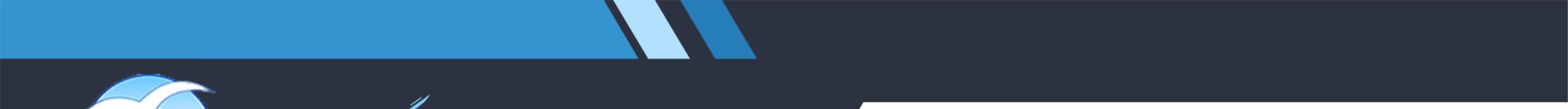 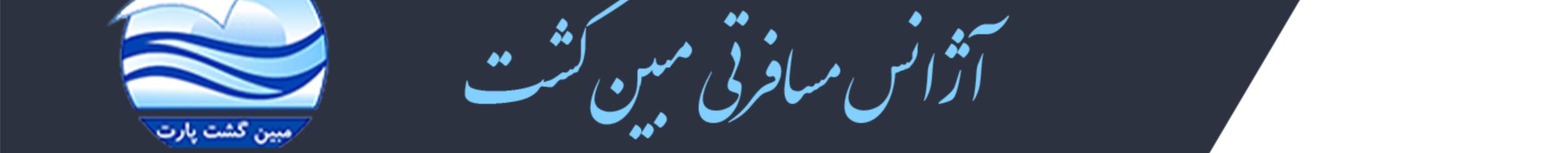 تور7 شب بالیتور7 شب بالیتور7 شب بالیتور7 شب بالیتور7 شب بالیتور7 شب بالی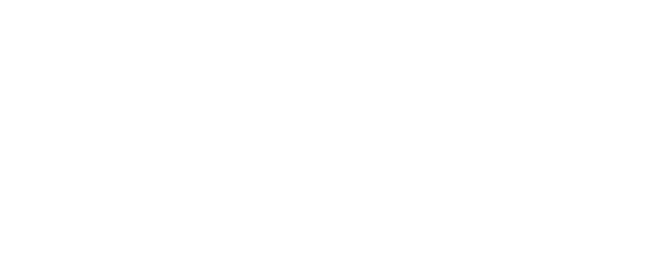 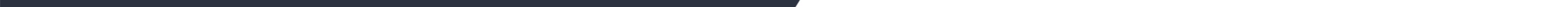 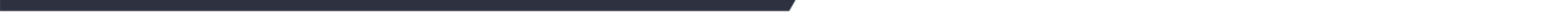 09 آذر09 آذر10 آبان10 آبان10 آبان09 آذر09 آذر10 آبان10 آبان10 آبانامارات امارات امارات امارات امارات امارات 09 آذر09 آذر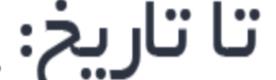 10 آبان10 آبان10 آبان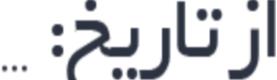 امارات امارات امارات امارات امارات امارات 09 آذر09 آذر10 آبان10 آبان10 آبان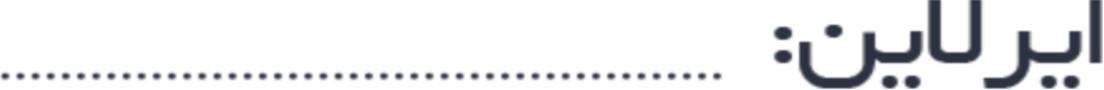 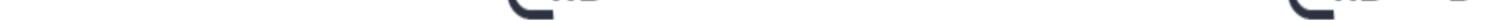 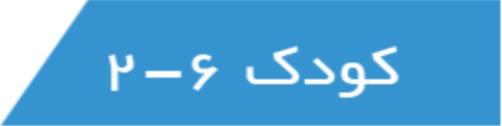 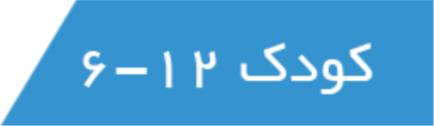 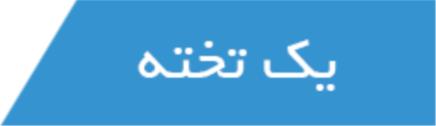 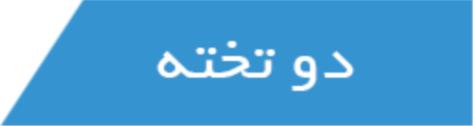 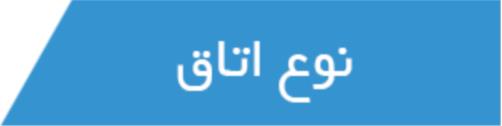 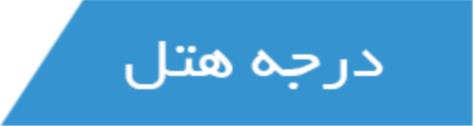 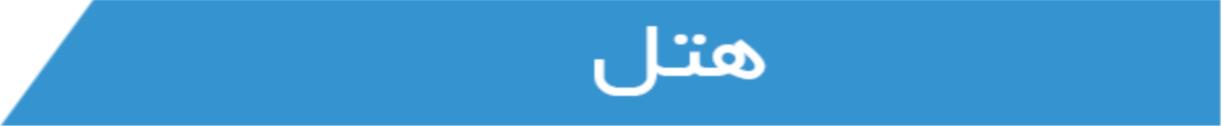 533,000,000 IRR533,000,000 IRR533,000,000 IRR533,000,000 IRR587,000,000 IRR587,000,000 IRR707,000,000 IRR707,000,000 IRR707,000,000 IRR617,000,000 IRR617,000,000 IRR617,000,000 IRR617,000,000 IRRBB/superiorBB/superiorBB/superiorBB/superior4 *4 *4 *4 *4 *J4 J4 J4 J4 J4 533,000,000 IRR533,000,000 IRR533,000,000 IRR533,000,000 IRR587,000,000 IRR587,000,000 IRR707,000,000 IRR707,000,000 IRR707,000,000 IRR617,000,000 IRR617,000,000 IRR617,000,000 IRR617,000,000 IRRJ4 J4 J4 J4 J4 533,000,000 IRR533,000,000 IRR533,000,000 IRR533,000,000 IRR587,000,000 IRR587,000,000 IRR707,000,000 IRR707,000,000 IRR707,000,000 IRRJ4 J4 J4 J4 J4 536,000,000 IRR536,000,000 IRR536,000,000 IRR536,000,000 IRR644,000,000 IRR644,000,000 IRR806,000,000 IRR806,000,000 IRR806,000,000 IRR666,200,000 IRR666,200,000 IRR666,200,000 IRR666,200,000 IRRBB/deluxeBB/deluxeBB/deluxeBB/deluxe5 *5 *5 *5 *5 *Kuta Paradiso Hotel Kuta Paradiso Hotel Kuta Paradiso Hotel Kuta Paradiso Hotel Kuta Paradiso Hotel 536,000,000 IRR536,000,000 IRR536,000,000 IRR536,000,000 IRR644,000,000 IRR644,000,000 IRR806,000,000 IRR806,000,000 IRR806,000,000 IRR666,200,000 IRR666,200,000 IRR666,200,000 IRR666,200,000 IRRKuta Paradiso Hotel Kuta Paradiso Hotel Kuta Paradiso Hotel Kuta Paradiso Hotel Kuta Paradiso Hotel 536,000,000 IRR536,000,000 IRR536,000,000 IRR536,000,000 IRR644,000,000 IRR644,000,000 IRR806,000,000 IRR806,000,000 IRR806,000,000 IRRKuta Paradiso Hotel Kuta Paradiso Hotel Kuta Paradiso Hotel Kuta Paradiso Hotel Kuta Paradiso Hotel 530,000,000 IRR530,000,000 IRR530,000,000 IRR530,000,000 IRR563,000,000 IRR563,000,000 IRR813,800,000 IRR813,800,000 IRR813,800,000 IRR670,400,000 IRR670,400,000 IRR670,400,000 IRR670,400,000 IRRBB/deluxeBB/deluxeBB/deluxeBB/deluxe4 *4 *4 *4 *4 *Ramayana Resort & Spa Ramayana Resort & Spa Ramayana Resort & Spa Ramayana Resort & Spa Ramayana Resort & Spa 530,000,000 IRR530,000,000 IRR530,000,000 IRR530,000,000 IRR563,000,000 IRR563,000,000 IRR813,800,000 IRR813,800,000 IRR813,800,000 IRR670,400,000 IRR670,400,000 IRR670,400,000 IRR670,400,000 IRRRamayana Resort & Spa Ramayana Resort & Spa Ramayana Resort & Spa Ramayana Resort & Spa Ramayana Resort & Spa 530,000,000 IRR530,000,000 IRR530,000,000 IRR530,000,000 IRR563,000,000 IRR563,000,000 IRR813,800,000 IRR813,800,000 IRR813,800,000 IRRRamayana Resort & Spa Ramayana Resort & Spa Ramayana Resort & Spa Ramayana Resort & Spa Ramayana Resort & Spa 542,000,000 IRR542,000,000 IRR542,000,000 IRR542,000,000 IRR671,600,000 IRR671,600,000 IRR921,800,000 IRR921,800,000 IRR921,800,000 IRR733,400,000 IRR733,400,000 IRR733,400,000 IRR733,400,000 IRRBB/DELUXE GARDENBB/DELUXE GARDENBB/DELUXE GARDENBB/DELUXE GARDEN5 *5 *5 *5 *5 *Discovery Kartika Plaza Discovery Kartika Plaza Discovery Kartika Plaza Discovery Kartika Plaza Discovery Kartika Plaza 542,000,000 IRR542,000,000 IRR542,000,000 IRR542,000,000 IRR671,600,000 IRR671,600,000 IRR921,800,000 IRR921,800,000 IRR921,800,000 IRR733,400,000 IRR733,400,000 IRR733,400,000 IRR733,400,000 IRRBB/DELUXE GARDENBB/DELUXE GARDENBB/DELUXE GARDENBB/DELUXE GARDENDiscovery Kartika Plaza Discovery Kartika Plaza Discovery Kartika Plaza Discovery Kartika Plaza Discovery Kartika Plaza 542,000,000 IRR542,000,000 IRR542,000,000 IRR542,000,000 IRR671,600,000 IRR671,600,000 IRR921,800,000 IRR921,800,000 IRR921,800,000 IRR733,400,000 IRR733,400,000 IRR733,400,000 IRR733,400,000 IRRDiscovery Kartika Plaza Discovery Kartika Plaza Discovery Kartika Plaza Discovery Kartika Plaza Discovery Kartika Plaza 542,000,000 IRR542,000,000 IRR542,000,000 IRR542,000,000 IRR671,600,000 IRR671,600,000 IRR921,800,000 IRR921,800,000 IRR921,800,000 IRRDiscovery Kartika Plaza Discovery Kartika Plaza Discovery Kartika Plaza Discovery Kartika Plaza Discovery Kartika Plaza 539,000,000 IRR539,000,000 IRR539,000,000 IRR539,000,000 IRRN/A IRRN/A IRR983,000,000 IRR983,000,000 IRR983,000,000 IRR755,000,000 IRR755,000,000 IRR755,000,000 IRR755,000,000 IRRBB/deluxeBB/deluxeBB/deluxeBB/deluxe5 *5 *5 *5 *5 *The Anvaya Beach Resort The Anvaya Beach Resort The Anvaya Beach Resort The Anvaya Beach Resort The Anvaya Beach Resort 539,000,000 IRR539,000,000 IRR539,000,000 IRR539,000,000 IRRN/A IRRN/A IRR983,000,000 IRR983,000,000 IRR983,000,000 IRR755,000,000 IRR755,000,000 IRR755,000,000 IRR755,000,000 IRRThe Anvaya Beach Resort The Anvaya Beach Resort The Anvaya Beach Resort The Anvaya Beach Resort The Anvaya Beach Resort 539,000,000 IRR539,000,000 IRR539,000,000 IRR539,000,000 IRR983,000,000 IRR983,000,000 IRR983,000,000 IRR755,000,000 IRR755,000,000 IRR755,000,000 IRR755,000,000 IRRThe Anvaya Beach Resort The Anvaya Beach Resort The Anvaya Beach Resort The Anvaya Beach Resort The Anvaya Beach Resort 539,000,000 IRR539,000,000 IRR539,000,000 IRR539,000,000 IRR983,000,000 IRR983,000,000 IRR983,000,000 IRRThe Anvaya Beach Resort The Anvaya Beach Resort The Anvaya Beach Resort The Anvaya Beach Resort The Anvaya Beach Resort 536,000,000 IRR536,000,000 IRR536,000,000 IRR536,000,000 IRR641,000,000 IRR641,000,000 IRR1,033,400,000 IRR1,033,400,000 IRR1,033,400,000 IRR780,800,000 IRR780,800,000 IRR780,800,000 IRR780,800,000 IRRBB/deluxe BB/deluxe BB/deluxe BB/deluxe  * * * * *Pullman Bali  Pullman Bali  Pullman Bali  Pullman Bali  Pullman Bali  536,000,000 IRR536,000,000 IRR536,000,000 IRR536,000,000 IRR641,000,000 IRR641,000,000 IRR1,033,400,000 IRR1,033,400,000 IRR1,033,400,000 IRR780,800,000 IRR780,800,000 IRR780,800,000 IRR780,800,000 IRRPullman Bali  Pullman Bali  Pullman Bali  Pullman Bali  Pullman Bali  536,000,000 IRR536,000,000 IRR536,000,000 IRR536,000,000 IRR641,000,000 IRR641,000,000 IRR1,033,400,000 IRR1,033,400,000 IRR1,033,400,000 IRRPullman Bali  Pullman Bali  Pullman Bali  Pullman Bali  Pullman Bali  581,000,000 IRR581,000,000 IRR581,000,000 IRR581,000,000 IRR737,000,000 IRR737,000,000 IRR1,088,000,000 IRR1,088,000,000 IRR1,088,000,000 IRR807,200,000 IRR807,200,000 IRR807,200,000 IRR807,200,000 IRRBB/standardBB/standardBB/standardBB/standard4 *4 *4 *4 *4 *Hyatt Regency Bali Hyatt Regency Bali Hyatt Regency Bali Hyatt Regency Bali Hyatt Regency Bali 581,000,000 IRR581,000,000 IRR581,000,000 IRR581,000,000 IRR737,000,000 IRR737,000,000 IRR1,088,000,000 IRR1,088,000,000 IRR1,088,000,000 IRR807,200,000 IRR807,200,000 IRR807,200,000 IRR807,200,000 IRRHyatt Regency Bali Hyatt Regency Bali Hyatt Regency Bali Hyatt Regency Bali Hyatt Regency Bali 581,000,000 IRR581,000,000 IRR581,000,000 IRR581,000,000 IRR737,000,000 IRR737,000,000 IRR1,088,000,000 IRR1,088,000,000 IRR1,088,000,000 IRRHyatt Regency Bali Hyatt Regency Bali Hyatt Regency Bali Hyatt Regency Bali Hyatt Regency Bali 539,000,000 IRR539,000,000 IRR539,000,000 IRR539,000,000 IRR692,000,000 IRR692,000,000 IRR1,190,000,000 IRR1,190,000,000 IRR1,190,000,000 IRR858,800,000 IRR858,800,000 IRR858,800,000 IRR858,800,000 IRRBB/LUXURYBB/LUXURYBB/LUXURYBB/LUXURY5 *5 *5 *5 *5 *Sofitel Sofitel Sofitel Sofitel Sofitel 539,000,000 IRR539,000,000 IRR539,000,000 IRR539,000,000 IRR692,000,000 IRR692,000,000 IRR1,190,000,000 IRR1,190,000,000 IRR1,190,000,000 IRR858,800,000 IRR858,800,000 IRR858,800,000 IRR858,800,000 IRRSofitel Sofitel Sofitel Sofitel Sofitel 539,000,000 IRR539,000,000 IRR539,000,000 IRR539,000,000 IRR692,000,000 IRR692,000,000 IRR1,190,000,000 IRR1,190,000,000 IRR1,190,000,000 IRRSofitel Sofitel Sofitel Sofitel Sofitel 548,000,000 IRR548,000,000 IRR548,000,000 IRR548,000,000 IRR665,000,000 IRR665,000,000 IRR1,248,200,000 IRR1,248,200,000 IRR1,248,200,000 IRR887,600,000 IRR887,600,000 IRR887,600,000 IRR887,600,000 IRRBB/standardBB/standardBB/standardBB/standard5 *5 *5 *5 *5 *Padma Resort Legian Padma Resort Legian Padma Resort Legian Padma Resort Legian Padma Resort Legian 548,000,000 IRR548,000,000 IRR548,000,000 IRR548,000,000 IRR665,000,000 IRR665,000,000 IRR1,248,200,000 IRR1,248,200,000 IRR1,248,200,000 IRR887,600,000 IRR887,600,000 IRR887,600,000 IRR887,600,000 IRRPadma Resort Legian Padma Resort Legian Padma Resort Legian Padma Resort Legian Padma Resort Legian 548,000,000 IRR548,000,000 IRR548,000,000 IRR548,000,000 IRR665,000,000 IRR665,000,000 IRR1,248,200,000 IRR1,248,200,000 IRR1,248,200,000 IRRPadma Resort Legian Padma Resort Legian Padma Resort Legian Padma Resort Legian Padma Resort Legian 563,000,000 IRR563,000,000 IRR563,000,000 IRR563,000,000 IRR740,000,000 IRR740,000,000 IRR1,256,000,000 IRR1,256,000,000 IRR1,256,000,000 IRR891,800,000 IRR891,800,000 IRR891,800,000 IRR891,800,000 IRRBB/deluxeBB/deluxeBB/deluxeBB/deluxe4 *4 *4 *4 *4 *Conrad Bali Conrad Bali Conrad Bali Conrad Bali Conrad Bali 563,000,000 IRR563,000,000 IRR563,000,000 IRR563,000,000 IRR740,000,000 IRR740,000,000 IRR1,256,000,000 IRR1,256,000,000 IRR1,256,000,000 IRR891,800,000 IRR891,800,000 IRR891,800,000 IRR891,800,000 IRRConrad Bali Conrad Bali Conrad Bali Conrad Bali Conrad Bali 563,000,000 IRR563,000,000 IRR563,000,000 IRR563,000,000 IRR740,000,000 IRR740,000,000 IRR1,256,000,000 IRR1,256,000,000 IRR1,256,000,000 IRRConrad Bali Conrad Bali Conrad Bali Conrad Bali Conrad Bali 551,000,000 IRR551,000,000 IRR551,000,000 IRR551,000,000 IRR719,000,000 IRR719,000,000 IRR1,262,000,000 IRR1,262,000,000 IRR1,262,000,000 IRR894,800,000 IRR894,800,000 IRR894,800,000 IRR894,800,000 IRRBB/guestBB/guestBB/guestBB/guest5 *5 *5 *5 *5 *Sheraton Sheraton Sheraton Sheraton Sheraton 551,000,000 IRR551,000,000 IRR551,000,000 IRR551,000,000 IRR719,000,000 IRR719,000,000 IRR1,262,000,000 IRR1,262,000,000 IRR1,262,000,000 IRR894,800,000 IRR894,800,000 IRR894,800,000 IRR894,800,000 IRRSheraton Sheraton Sheraton Sheraton Sheraton 551,000,000 IRR551,000,000 IRR551,000,000 IRR551,000,000 IRR719,000,000 IRR719,000,000 IRR1,262,000,000 IRR1,262,000,000 IRR1,262,000,000 IRRSheraton Sheraton Sheraton Sheraton Sheraton 548,000,000 IRR548,000,000 IRR548,000,000 IRR548,000,000 IRR716,000,000 IRR716,000,000 IRR1,277,000,000 IRR1,277,000,000 IRR1,277,000,000 IRR902,000,000 IRR902,000,000 IRR902,000,000 IRR902,000,000 IRRBB/SUITE BB/SUITE BB/SUITE BB/SUITE 5 *5 *5 *5 *5 *Double Six Double Six Double Six Double Six Double Six 548,000,000 IRR548,000,000 IRR548,000,000 IRR548,000,000 IRR716,000,000 IRR716,000,000 IRR1,277,000,000 IRR1,277,000,000 IRR1,277,000,000 IRR902,000,000 IRR902,000,000 IRR902,000,000 IRR902,000,000 IRRDouble Six Double Six Double Six Double Six Double Six 548,000,000 IRR548,000,000 IRR548,000,000 IRR548,000,000 IRR716,000,000 IRR716,000,000 IRR1,277,000,000 IRR1,277,000,000 IRR1,277,000,000 IRRDouble Six Double Six Double Six Double Six Double Six 569,000,000 IRR569,000,000 IRR569,000,000 IRR569,000,000 IRR737,000,000 IRR737,000,000 IRR1,853,000,000 IRR1,853,000,000 IRR1,853,000,000 IRR1,190,600,000 IRR1,190,600,000 IRR1,190,600,000 IRR1,190,600,000 IRRBB/deluxe BB/deluxe BB/deluxe BB/deluxe  * * * * *The Apurva Kempinski Bali The Apurva Kempinski Bali The Apurva Kempinski Bali The Apurva Kempinski Bali The Apurva Kempinski Bali 569,000,000 IRR569,000,000 IRR569,000,000 IRR569,000,000 IRR737,000,000 IRR737,000,000 IRR1,853,000,000 IRR1,853,000,000 IRR1,853,000,000 IRR1,190,600,000 IRR1,190,600,000 IRR1,190,600,000 IRR1,190,600,000 IRRThe Apurva Kempinski Bali The Apurva Kempinski Bali The Apurva Kempinski Bali The Apurva Kempinski Bali The Apurva Kempinski Bali 569,000,000 IRR569,000,000 IRR569,000,000 IRR569,000,000 IRR737,000,000 IRR737,000,000 IRR1,853,000,000 IRR1,853,000,000 IRR1,853,000,000 IRRThe Apurva Kempinski Bali The Apurva Kempinski Bali The Apurva Kempinski Bali The Apurva Kempinski Bali The Apurva Kempinski Bali تور7 شب بالیتور7 شب بالیتور7 شب بالیتور7 شب بالیتور7 شب بالیتور7 شب بالی09 آذر09 آذر10 آبان10 آبان10 آبان09 آذر09 آذر10 آبان10 آبان10 آبانامارات امارات امارات امارات امارات امارات 09 آذر09 آذر10 آبان10 آبان10 آبانامارات امارات امارات امارات امارات امارات 09 آذر09 آذر10 آبان10 آبان10 آبان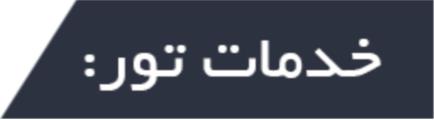  ویزا , بیمه ویزا , بیمه ویزا , بیمه ویزا , بیمه ویزا , بیمه ویزا , بیمه ویزا , بیمه ویزا , بیمه ویزا , بیمه ویزا , بیمه ویزا , بیمه ویزا , بیمه ویزا , بیمه ویزا , بیمه ویزا , بیمه ویزا , بیمه ویزا , بیمه ویزا , بیمه ویزا , بیمه ویزا , بیمه ویزا , بیمه ویزا , بیمه ویزا , بیمه ویزا , بیمه ویزا , بیمه ویزا , بیمه ویزا , بیمه ویزا , بیمه ویزا , بیمه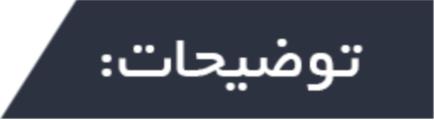 تور 7شب بالیتوضيحات :پرواز و هتل  بصورت چارتر و غير قابل استرداد مي باشد .کميسيون  آژانس همکار 800,000 تومان ميباشدقيمت ها به ريال مي باشد.پرداخت 50% کل هزينه تور در زمان رزرواسيون ضروري مي باشد.نرخ کودک زير 2 سال 10,000,000 تومان مي باشد .مدارک مورد نياز : اصل پاسپورت با حداقل 7 ماه اعتبار.مسئوليت کنترل پاسپورت بعهده آژانس ثبت نام کننده  مي باشد و آژانس مبين گشت هيچگونه مسئوليتي در قبال ممنوعيت خروج از کشور مسافر نداردمدارک لازم: 2 قطعه عکس رنگی تمام رخ زمینه سفید ، پرینت بانکی ،گواهی اشتغال به کار لاتین ، کپی کارت ملی ، کپی شناسنامه ،اصل گذرنامه********نرخ های فوق براساس پایین ترین نرخ کلاس پروازی بوده و در صورت تغییر کلاس پروازی ، مبلغ تور تغییر خواهد یافت***********براي دريافت کليه ي پکيج ها به سايت اينترنتي www.mobingasht.ir مراجعه و يا با همکاران مابا شماره 91005676-021 تماس حاصل نماييد.آدرس :میرداماد میدان مادر نبش کوچه ازیتا ساختمان کامیار پلاک 73 طبقه1 واحد1تور 7شب بالیتوضيحات :پرواز و هتل  بصورت چارتر و غير قابل استرداد مي باشد .کميسيون  آژانس همکار 800,000 تومان ميباشدقيمت ها به ريال مي باشد.پرداخت 50% کل هزينه تور در زمان رزرواسيون ضروري مي باشد.نرخ کودک زير 2 سال 10,000,000 تومان مي باشد .مدارک مورد نياز : اصل پاسپورت با حداقل 7 ماه اعتبار.مسئوليت کنترل پاسپورت بعهده آژانس ثبت نام کننده  مي باشد و آژانس مبين گشت هيچگونه مسئوليتي در قبال ممنوعيت خروج از کشور مسافر نداردمدارک لازم: 2 قطعه عکس رنگی تمام رخ زمینه سفید ، پرینت بانکی ،گواهی اشتغال به کار لاتین ، کپی کارت ملی ، کپی شناسنامه ،اصل گذرنامه********نرخ های فوق براساس پایین ترین نرخ کلاس پروازی بوده و در صورت تغییر کلاس پروازی ، مبلغ تور تغییر خواهد یافت***********براي دريافت کليه ي پکيج ها به سايت اينترنتي www.mobingasht.ir مراجعه و يا با همکاران مابا شماره 91005676-021 تماس حاصل نماييد.آدرس :میرداماد میدان مادر نبش کوچه ازیتا ساختمان کامیار پلاک 73 طبقه1 واحد1تور 7شب بالیتوضيحات :پرواز و هتل  بصورت چارتر و غير قابل استرداد مي باشد .کميسيون  آژانس همکار 800,000 تومان ميباشدقيمت ها به ريال مي باشد.پرداخت 50% کل هزينه تور در زمان رزرواسيون ضروري مي باشد.نرخ کودک زير 2 سال 10,000,000 تومان مي باشد .مدارک مورد نياز : اصل پاسپورت با حداقل 7 ماه اعتبار.مسئوليت کنترل پاسپورت بعهده آژانس ثبت نام کننده  مي باشد و آژانس مبين گشت هيچگونه مسئوليتي در قبال ممنوعيت خروج از کشور مسافر نداردمدارک لازم: 2 قطعه عکس رنگی تمام رخ زمینه سفید ، پرینت بانکی ،گواهی اشتغال به کار لاتین ، کپی کارت ملی ، کپی شناسنامه ،اصل گذرنامه********نرخ های فوق براساس پایین ترین نرخ کلاس پروازی بوده و در صورت تغییر کلاس پروازی ، مبلغ تور تغییر خواهد یافت***********براي دريافت کليه ي پکيج ها به سايت اينترنتي www.mobingasht.ir مراجعه و يا با همکاران مابا شماره 91005676-021 تماس حاصل نماييد.آدرس :میرداماد میدان مادر نبش کوچه ازیتا ساختمان کامیار پلاک 73 طبقه1 واحد1تور 7شب بالیتوضيحات :پرواز و هتل  بصورت چارتر و غير قابل استرداد مي باشد .کميسيون  آژانس همکار 800,000 تومان ميباشدقيمت ها به ريال مي باشد.پرداخت 50% کل هزينه تور در زمان رزرواسيون ضروري مي باشد.نرخ کودک زير 2 سال 10,000,000 تومان مي باشد .مدارک مورد نياز : اصل پاسپورت با حداقل 7 ماه اعتبار.مسئوليت کنترل پاسپورت بعهده آژانس ثبت نام کننده  مي باشد و آژانس مبين گشت هيچگونه مسئوليتي در قبال ممنوعيت خروج از کشور مسافر نداردمدارک لازم: 2 قطعه عکس رنگی تمام رخ زمینه سفید ، پرینت بانکی ،گواهی اشتغال به کار لاتین ، کپی کارت ملی ، کپی شناسنامه ،اصل گذرنامه********نرخ های فوق براساس پایین ترین نرخ کلاس پروازی بوده و در صورت تغییر کلاس پروازی ، مبلغ تور تغییر خواهد یافت***********براي دريافت کليه ي پکيج ها به سايت اينترنتي www.mobingasht.ir مراجعه و يا با همکاران مابا شماره 91005676-021 تماس حاصل نماييد.آدرس :میرداماد میدان مادر نبش کوچه ازیتا ساختمان کامیار پلاک 73 طبقه1 واحد1تور 7شب بالیتوضيحات :پرواز و هتل  بصورت چارتر و غير قابل استرداد مي باشد .کميسيون  آژانس همکار 800,000 تومان ميباشدقيمت ها به ريال مي باشد.پرداخت 50% کل هزينه تور در زمان رزرواسيون ضروري مي باشد.نرخ کودک زير 2 سال 10,000,000 تومان مي باشد .مدارک مورد نياز : اصل پاسپورت با حداقل 7 ماه اعتبار.مسئوليت کنترل پاسپورت بعهده آژانس ثبت نام کننده  مي باشد و آژانس مبين گشت هيچگونه مسئوليتي در قبال ممنوعيت خروج از کشور مسافر نداردمدارک لازم: 2 قطعه عکس رنگی تمام رخ زمینه سفید ، پرینت بانکی ،گواهی اشتغال به کار لاتین ، کپی کارت ملی ، کپی شناسنامه ،اصل گذرنامه********نرخ های فوق براساس پایین ترین نرخ کلاس پروازی بوده و در صورت تغییر کلاس پروازی ، مبلغ تور تغییر خواهد یافت***********براي دريافت کليه ي پکيج ها به سايت اينترنتي www.mobingasht.ir مراجعه و يا با همکاران مابا شماره 91005676-021 تماس حاصل نماييد.آدرس :میرداماد میدان مادر نبش کوچه ازیتا ساختمان کامیار پلاک 73 طبقه1 واحد1تور 7شب بالیتوضيحات :پرواز و هتل  بصورت چارتر و غير قابل استرداد مي باشد .کميسيون  آژانس همکار 800,000 تومان ميباشدقيمت ها به ريال مي باشد.پرداخت 50% کل هزينه تور در زمان رزرواسيون ضروري مي باشد.نرخ کودک زير 2 سال 10,000,000 تومان مي باشد .مدارک مورد نياز : اصل پاسپورت با حداقل 7 ماه اعتبار.مسئوليت کنترل پاسپورت بعهده آژانس ثبت نام کننده  مي باشد و آژانس مبين گشت هيچگونه مسئوليتي در قبال ممنوعيت خروج از کشور مسافر نداردمدارک لازم: 2 قطعه عکس رنگی تمام رخ زمینه سفید ، پرینت بانکی ،گواهی اشتغال به کار لاتین ، کپی کارت ملی ، کپی شناسنامه ،اصل گذرنامه********نرخ های فوق براساس پایین ترین نرخ کلاس پروازی بوده و در صورت تغییر کلاس پروازی ، مبلغ تور تغییر خواهد یافت***********براي دريافت کليه ي پکيج ها به سايت اينترنتي www.mobingasht.ir مراجعه و يا با همکاران مابا شماره 91005676-021 تماس حاصل نماييد.آدرس :میرداماد میدان مادر نبش کوچه ازیتا ساختمان کامیار پلاک 73 طبقه1 واحد1تور 7شب بالیتوضيحات :پرواز و هتل  بصورت چارتر و غير قابل استرداد مي باشد .کميسيون  آژانس همکار 800,000 تومان ميباشدقيمت ها به ريال مي باشد.پرداخت 50% کل هزينه تور در زمان رزرواسيون ضروري مي باشد.نرخ کودک زير 2 سال 10,000,000 تومان مي باشد .مدارک مورد نياز : اصل پاسپورت با حداقل 7 ماه اعتبار.مسئوليت کنترل پاسپورت بعهده آژانس ثبت نام کننده  مي باشد و آژانس مبين گشت هيچگونه مسئوليتي در قبال ممنوعيت خروج از کشور مسافر نداردمدارک لازم: 2 قطعه عکس رنگی تمام رخ زمینه سفید ، پرینت بانکی ،گواهی اشتغال به کار لاتین ، کپی کارت ملی ، کپی شناسنامه ،اصل گذرنامه********نرخ های فوق براساس پایین ترین نرخ کلاس پروازی بوده و در صورت تغییر کلاس پروازی ، مبلغ تور تغییر خواهد یافت***********براي دريافت کليه ي پکيج ها به سايت اينترنتي www.mobingasht.ir مراجعه و يا با همکاران مابا شماره 91005676-021 تماس حاصل نماييد.آدرس :میرداماد میدان مادر نبش کوچه ازیتا ساختمان کامیار پلاک 73 طبقه1 واحد1تور 7شب بالیتوضيحات :پرواز و هتل  بصورت چارتر و غير قابل استرداد مي باشد .کميسيون  آژانس همکار 800,000 تومان ميباشدقيمت ها به ريال مي باشد.پرداخت 50% کل هزينه تور در زمان رزرواسيون ضروري مي باشد.نرخ کودک زير 2 سال 10,000,000 تومان مي باشد .مدارک مورد نياز : اصل پاسپورت با حداقل 7 ماه اعتبار.مسئوليت کنترل پاسپورت بعهده آژانس ثبت نام کننده  مي باشد و آژانس مبين گشت هيچگونه مسئوليتي در قبال ممنوعيت خروج از کشور مسافر نداردمدارک لازم: 2 قطعه عکس رنگی تمام رخ زمینه سفید ، پرینت بانکی ،گواهی اشتغال به کار لاتین ، کپی کارت ملی ، کپی شناسنامه ،اصل گذرنامه********نرخ های فوق براساس پایین ترین نرخ کلاس پروازی بوده و در صورت تغییر کلاس پروازی ، مبلغ تور تغییر خواهد یافت***********براي دريافت کليه ي پکيج ها به سايت اينترنتي www.mobingasht.ir مراجعه و يا با همکاران مابا شماره 91005676-021 تماس حاصل نماييد.آدرس :میرداماد میدان مادر نبش کوچه ازیتا ساختمان کامیار پلاک 73 طبقه1 واحد1تور 7شب بالیتوضيحات :پرواز و هتل  بصورت چارتر و غير قابل استرداد مي باشد .کميسيون  آژانس همکار 800,000 تومان ميباشدقيمت ها به ريال مي باشد.پرداخت 50% کل هزينه تور در زمان رزرواسيون ضروري مي باشد.نرخ کودک زير 2 سال 10,000,000 تومان مي باشد .مدارک مورد نياز : اصل پاسپورت با حداقل 7 ماه اعتبار.مسئوليت کنترل پاسپورت بعهده آژانس ثبت نام کننده  مي باشد و آژانس مبين گشت هيچگونه مسئوليتي در قبال ممنوعيت خروج از کشور مسافر نداردمدارک لازم: 2 قطعه عکس رنگی تمام رخ زمینه سفید ، پرینت بانکی ،گواهی اشتغال به کار لاتین ، کپی کارت ملی ، کپی شناسنامه ،اصل گذرنامه********نرخ های فوق براساس پایین ترین نرخ کلاس پروازی بوده و در صورت تغییر کلاس پروازی ، مبلغ تور تغییر خواهد یافت***********براي دريافت کليه ي پکيج ها به سايت اينترنتي www.mobingasht.ir مراجعه و يا با همکاران مابا شماره 91005676-021 تماس حاصل نماييد.آدرس :میرداماد میدان مادر نبش کوچه ازیتا ساختمان کامیار پلاک 73 طبقه1 واحد1تور 7شب بالیتوضيحات :پرواز و هتل  بصورت چارتر و غير قابل استرداد مي باشد .کميسيون  آژانس همکار 800,000 تومان ميباشدقيمت ها به ريال مي باشد.پرداخت 50% کل هزينه تور در زمان رزرواسيون ضروري مي باشد.نرخ کودک زير 2 سال 10,000,000 تومان مي باشد .مدارک مورد نياز : اصل پاسپورت با حداقل 7 ماه اعتبار.مسئوليت کنترل پاسپورت بعهده آژانس ثبت نام کننده  مي باشد و آژانس مبين گشت هيچگونه مسئوليتي در قبال ممنوعيت خروج از کشور مسافر نداردمدارک لازم: 2 قطعه عکس رنگی تمام رخ زمینه سفید ، پرینت بانکی ،گواهی اشتغال به کار لاتین ، کپی کارت ملی ، کپی شناسنامه ،اصل گذرنامه********نرخ های فوق براساس پایین ترین نرخ کلاس پروازی بوده و در صورت تغییر کلاس پروازی ، مبلغ تور تغییر خواهد یافت***********براي دريافت کليه ي پکيج ها به سايت اينترنتي www.mobingasht.ir مراجعه و يا با همکاران مابا شماره 91005676-021 تماس حاصل نماييد.آدرس :میرداماد میدان مادر نبش کوچه ازیتا ساختمان کامیار پلاک 73 طبقه1 واحد1تور 7شب بالیتوضيحات :پرواز و هتل  بصورت چارتر و غير قابل استرداد مي باشد .کميسيون  آژانس همکار 800,000 تومان ميباشدقيمت ها به ريال مي باشد.پرداخت 50% کل هزينه تور در زمان رزرواسيون ضروري مي باشد.نرخ کودک زير 2 سال 10,000,000 تومان مي باشد .مدارک مورد نياز : اصل پاسپورت با حداقل 7 ماه اعتبار.مسئوليت کنترل پاسپورت بعهده آژانس ثبت نام کننده  مي باشد و آژانس مبين گشت هيچگونه مسئوليتي در قبال ممنوعيت خروج از کشور مسافر نداردمدارک لازم: 2 قطعه عکس رنگی تمام رخ زمینه سفید ، پرینت بانکی ،گواهی اشتغال به کار لاتین ، کپی کارت ملی ، کپی شناسنامه ،اصل گذرنامه********نرخ های فوق براساس پایین ترین نرخ کلاس پروازی بوده و در صورت تغییر کلاس پروازی ، مبلغ تور تغییر خواهد یافت***********براي دريافت کليه ي پکيج ها به سايت اينترنتي www.mobingasht.ir مراجعه و يا با همکاران مابا شماره 91005676-021 تماس حاصل نماييد.آدرس :میرداماد میدان مادر نبش کوچه ازیتا ساختمان کامیار پلاک 73 طبقه1 واحد1تور 7شب بالیتوضيحات :پرواز و هتل  بصورت چارتر و غير قابل استرداد مي باشد .کميسيون  آژانس همکار 800,000 تومان ميباشدقيمت ها به ريال مي باشد.پرداخت 50% کل هزينه تور در زمان رزرواسيون ضروري مي باشد.نرخ کودک زير 2 سال 10,000,000 تومان مي باشد .مدارک مورد نياز : اصل پاسپورت با حداقل 7 ماه اعتبار.مسئوليت کنترل پاسپورت بعهده آژانس ثبت نام کننده  مي باشد و آژانس مبين گشت هيچگونه مسئوليتي در قبال ممنوعيت خروج از کشور مسافر نداردمدارک لازم: 2 قطعه عکس رنگی تمام رخ زمینه سفید ، پرینت بانکی ،گواهی اشتغال به کار لاتین ، کپی کارت ملی ، کپی شناسنامه ،اصل گذرنامه********نرخ های فوق براساس پایین ترین نرخ کلاس پروازی بوده و در صورت تغییر کلاس پروازی ، مبلغ تور تغییر خواهد یافت***********براي دريافت کليه ي پکيج ها به سايت اينترنتي www.mobingasht.ir مراجعه و يا با همکاران مابا شماره 91005676-021 تماس حاصل نماييد.آدرس :میرداماد میدان مادر نبش کوچه ازیتا ساختمان کامیار پلاک 73 طبقه1 واحد1تور 7شب بالیتوضيحات :پرواز و هتل  بصورت چارتر و غير قابل استرداد مي باشد .کميسيون  آژانس همکار 800,000 تومان ميباشدقيمت ها به ريال مي باشد.پرداخت 50% کل هزينه تور در زمان رزرواسيون ضروري مي باشد.نرخ کودک زير 2 سال 10,000,000 تومان مي باشد .مدارک مورد نياز : اصل پاسپورت با حداقل 7 ماه اعتبار.مسئوليت کنترل پاسپورت بعهده آژانس ثبت نام کننده  مي باشد و آژانس مبين گشت هيچگونه مسئوليتي در قبال ممنوعيت خروج از کشور مسافر نداردمدارک لازم: 2 قطعه عکس رنگی تمام رخ زمینه سفید ، پرینت بانکی ،گواهی اشتغال به کار لاتین ، کپی کارت ملی ، کپی شناسنامه ،اصل گذرنامه********نرخ های فوق براساس پایین ترین نرخ کلاس پروازی بوده و در صورت تغییر کلاس پروازی ، مبلغ تور تغییر خواهد یافت***********براي دريافت کليه ي پکيج ها به سايت اينترنتي www.mobingasht.ir مراجعه و يا با همکاران مابا شماره 91005676-021 تماس حاصل نماييد.آدرس :میرداماد میدان مادر نبش کوچه ازیتا ساختمان کامیار پلاک 73 طبقه1 واحد1تور 7شب بالیتوضيحات :پرواز و هتل  بصورت چارتر و غير قابل استرداد مي باشد .کميسيون  آژانس همکار 800,000 تومان ميباشدقيمت ها به ريال مي باشد.پرداخت 50% کل هزينه تور در زمان رزرواسيون ضروري مي باشد.نرخ کودک زير 2 سال 10,000,000 تومان مي باشد .مدارک مورد نياز : اصل پاسپورت با حداقل 7 ماه اعتبار.مسئوليت کنترل پاسپورت بعهده آژانس ثبت نام کننده  مي باشد و آژانس مبين گشت هيچگونه مسئوليتي در قبال ممنوعيت خروج از کشور مسافر نداردمدارک لازم: 2 قطعه عکس رنگی تمام رخ زمینه سفید ، پرینت بانکی ،گواهی اشتغال به کار لاتین ، کپی کارت ملی ، کپی شناسنامه ،اصل گذرنامه********نرخ های فوق براساس پایین ترین نرخ کلاس پروازی بوده و در صورت تغییر کلاس پروازی ، مبلغ تور تغییر خواهد یافت***********براي دريافت کليه ي پکيج ها به سايت اينترنتي www.mobingasht.ir مراجعه و يا با همکاران مابا شماره 91005676-021 تماس حاصل نماييد.آدرس :میرداماد میدان مادر نبش کوچه ازیتا ساختمان کامیار پلاک 73 طبقه1 واحد1تور 7شب بالیتوضيحات :پرواز و هتل  بصورت چارتر و غير قابل استرداد مي باشد .کميسيون  آژانس همکار 800,000 تومان ميباشدقيمت ها به ريال مي باشد.پرداخت 50% کل هزينه تور در زمان رزرواسيون ضروري مي باشد.نرخ کودک زير 2 سال 10,000,000 تومان مي باشد .مدارک مورد نياز : اصل پاسپورت با حداقل 7 ماه اعتبار.مسئوليت کنترل پاسپورت بعهده آژانس ثبت نام کننده  مي باشد و آژانس مبين گشت هيچگونه مسئوليتي در قبال ممنوعيت خروج از کشور مسافر نداردمدارک لازم: 2 قطعه عکس رنگی تمام رخ زمینه سفید ، پرینت بانکی ،گواهی اشتغال به کار لاتین ، کپی کارت ملی ، کپی شناسنامه ،اصل گذرنامه********نرخ های فوق براساس پایین ترین نرخ کلاس پروازی بوده و در صورت تغییر کلاس پروازی ، مبلغ تور تغییر خواهد یافت***********براي دريافت کليه ي پکيج ها به سايت اينترنتي www.mobingasht.ir مراجعه و يا با همکاران مابا شماره 91005676-021 تماس حاصل نماييد.آدرس :میرداماد میدان مادر نبش کوچه ازیتا ساختمان کامیار پلاک 73 طبقه1 واحد1تور 7شب بالیتوضيحات :پرواز و هتل  بصورت چارتر و غير قابل استرداد مي باشد .کميسيون  آژانس همکار 800,000 تومان ميباشدقيمت ها به ريال مي باشد.پرداخت 50% کل هزينه تور در زمان رزرواسيون ضروري مي باشد.نرخ کودک زير 2 سال 10,000,000 تومان مي باشد .مدارک مورد نياز : اصل پاسپورت با حداقل 7 ماه اعتبار.مسئوليت کنترل پاسپورت بعهده آژانس ثبت نام کننده  مي باشد و آژانس مبين گشت هيچگونه مسئوليتي در قبال ممنوعيت خروج از کشور مسافر نداردمدارک لازم: 2 قطعه عکس رنگی تمام رخ زمینه سفید ، پرینت بانکی ،گواهی اشتغال به کار لاتین ، کپی کارت ملی ، کپی شناسنامه ،اصل گذرنامه********نرخ های فوق براساس پایین ترین نرخ کلاس پروازی بوده و در صورت تغییر کلاس پروازی ، مبلغ تور تغییر خواهد یافت***********براي دريافت کليه ي پکيج ها به سايت اينترنتي www.mobingasht.ir مراجعه و يا با همکاران مابا شماره 91005676-021 تماس حاصل نماييد.آدرس :میرداماد میدان مادر نبش کوچه ازیتا ساختمان کامیار پلاک 73 طبقه1 واحد1تور 7شب بالیتوضيحات :پرواز و هتل  بصورت چارتر و غير قابل استرداد مي باشد .کميسيون  آژانس همکار 800,000 تومان ميباشدقيمت ها به ريال مي باشد.پرداخت 50% کل هزينه تور در زمان رزرواسيون ضروري مي باشد.نرخ کودک زير 2 سال 10,000,000 تومان مي باشد .مدارک مورد نياز : اصل پاسپورت با حداقل 7 ماه اعتبار.مسئوليت کنترل پاسپورت بعهده آژانس ثبت نام کننده  مي باشد و آژانس مبين گشت هيچگونه مسئوليتي در قبال ممنوعيت خروج از کشور مسافر نداردمدارک لازم: 2 قطعه عکس رنگی تمام رخ زمینه سفید ، پرینت بانکی ،گواهی اشتغال به کار لاتین ، کپی کارت ملی ، کپی شناسنامه ،اصل گذرنامه********نرخ های فوق براساس پایین ترین نرخ کلاس پروازی بوده و در صورت تغییر کلاس پروازی ، مبلغ تور تغییر خواهد یافت***********براي دريافت کليه ي پکيج ها به سايت اينترنتي www.mobingasht.ir مراجعه و يا با همکاران مابا شماره 91005676-021 تماس حاصل نماييد.آدرس :میرداماد میدان مادر نبش کوچه ازیتا ساختمان کامیار پلاک 73 طبقه1 واحد1تور 7شب بالیتوضيحات :پرواز و هتل  بصورت چارتر و غير قابل استرداد مي باشد .کميسيون  آژانس همکار 800,000 تومان ميباشدقيمت ها به ريال مي باشد.پرداخت 50% کل هزينه تور در زمان رزرواسيون ضروري مي باشد.نرخ کودک زير 2 سال 10,000,000 تومان مي باشد .مدارک مورد نياز : اصل پاسپورت با حداقل 7 ماه اعتبار.مسئوليت کنترل پاسپورت بعهده آژانس ثبت نام کننده  مي باشد و آژانس مبين گشت هيچگونه مسئوليتي در قبال ممنوعيت خروج از کشور مسافر نداردمدارک لازم: 2 قطعه عکس رنگی تمام رخ زمینه سفید ، پرینت بانکی ،گواهی اشتغال به کار لاتین ، کپی کارت ملی ، کپی شناسنامه ،اصل گذرنامه********نرخ های فوق براساس پایین ترین نرخ کلاس پروازی بوده و در صورت تغییر کلاس پروازی ، مبلغ تور تغییر خواهد یافت***********براي دريافت کليه ي پکيج ها به سايت اينترنتي www.mobingasht.ir مراجعه و يا با همکاران مابا شماره 91005676-021 تماس حاصل نماييد.آدرس :میرداماد میدان مادر نبش کوچه ازیتا ساختمان کامیار پلاک 73 طبقه1 واحد1تور 7شب بالیتوضيحات :پرواز و هتل  بصورت چارتر و غير قابل استرداد مي باشد .کميسيون  آژانس همکار 800,000 تومان ميباشدقيمت ها به ريال مي باشد.پرداخت 50% کل هزينه تور در زمان رزرواسيون ضروري مي باشد.نرخ کودک زير 2 سال 10,000,000 تومان مي باشد .مدارک مورد نياز : اصل پاسپورت با حداقل 7 ماه اعتبار.مسئوليت کنترل پاسپورت بعهده آژانس ثبت نام کننده  مي باشد و آژانس مبين گشت هيچگونه مسئوليتي در قبال ممنوعيت خروج از کشور مسافر نداردمدارک لازم: 2 قطعه عکس رنگی تمام رخ زمینه سفید ، پرینت بانکی ،گواهی اشتغال به کار لاتین ، کپی کارت ملی ، کپی شناسنامه ،اصل گذرنامه********نرخ های فوق براساس پایین ترین نرخ کلاس پروازی بوده و در صورت تغییر کلاس پروازی ، مبلغ تور تغییر خواهد یافت***********براي دريافت کليه ي پکيج ها به سايت اينترنتي www.mobingasht.ir مراجعه و يا با همکاران مابا شماره 91005676-021 تماس حاصل نماييد.آدرس :میرداماد میدان مادر نبش کوچه ازیتا ساختمان کامیار پلاک 73 طبقه1 واحد1تور 7شب بالیتوضيحات :پرواز و هتل  بصورت چارتر و غير قابل استرداد مي باشد .کميسيون  آژانس همکار 800,000 تومان ميباشدقيمت ها به ريال مي باشد.پرداخت 50% کل هزينه تور در زمان رزرواسيون ضروري مي باشد.نرخ کودک زير 2 سال 10,000,000 تومان مي باشد .مدارک مورد نياز : اصل پاسپورت با حداقل 7 ماه اعتبار.مسئوليت کنترل پاسپورت بعهده آژانس ثبت نام کننده  مي باشد و آژانس مبين گشت هيچگونه مسئوليتي در قبال ممنوعيت خروج از کشور مسافر نداردمدارک لازم: 2 قطعه عکس رنگی تمام رخ زمینه سفید ، پرینت بانکی ،گواهی اشتغال به کار لاتین ، کپی کارت ملی ، کپی شناسنامه ،اصل گذرنامه********نرخ های فوق براساس پایین ترین نرخ کلاس پروازی بوده و در صورت تغییر کلاس پروازی ، مبلغ تور تغییر خواهد یافت***********براي دريافت کليه ي پکيج ها به سايت اينترنتي www.mobingasht.ir مراجعه و يا با همکاران مابا شماره 91005676-021 تماس حاصل نماييد.آدرس :میرداماد میدان مادر نبش کوچه ازیتا ساختمان کامیار پلاک 73 طبقه1 واحد1تور 7شب بالیتوضيحات :پرواز و هتل  بصورت چارتر و غير قابل استرداد مي باشد .کميسيون  آژانس همکار 800,000 تومان ميباشدقيمت ها به ريال مي باشد.پرداخت 50% کل هزينه تور در زمان رزرواسيون ضروري مي باشد.نرخ کودک زير 2 سال 10,000,000 تومان مي باشد .مدارک مورد نياز : اصل پاسپورت با حداقل 7 ماه اعتبار.مسئوليت کنترل پاسپورت بعهده آژانس ثبت نام کننده  مي باشد و آژانس مبين گشت هيچگونه مسئوليتي در قبال ممنوعيت خروج از کشور مسافر نداردمدارک لازم: 2 قطعه عکس رنگی تمام رخ زمینه سفید ، پرینت بانکی ،گواهی اشتغال به کار لاتین ، کپی کارت ملی ، کپی شناسنامه ،اصل گذرنامه********نرخ های فوق براساس پایین ترین نرخ کلاس پروازی بوده و در صورت تغییر کلاس پروازی ، مبلغ تور تغییر خواهد یافت***********براي دريافت کليه ي پکيج ها به سايت اينترنتي www.mobingasht.ir مراجعه و يا با همکاران مابا شماره 91005676-021 تماس حاصل نماييد.آدرس :میرداماد میدان مادر نبش کوچه ازیتا ساختمان کامیار پلاک 73 طبقه1 واحد1تور 7شب بالیتوضيحات :پرواز و هتل  بصورت چارتر و غير قابل استرداد مي باشد .کميسيون  آژانس همکار 800,000 تومان ميباشدقيمت ها به ريال مي باشد.پرداخت 50% کل هزينه تور در زمان رزرواسيون ضروري مي باشد.نرخ کودک زير 2 سال 10,000,000 تومان مي باشد .مدارک مورد نياز : اصل پاسپورت با حداقل 7 ماه اعتبار.مسئوليت کنترل پاسپورت بعهده آژانس ثبت نام کننده  مي باشد و آژانس مبين گشت هيچگونه مسئوليتي در قبال ممنوعيت خروج از کشور مسافر نداردمدارک لازم: 2 قطعه عکس رنگی تمام رخ زمینه سفید ، پرینت بانکی ،گواهی اشتغال به کار لاتین ، کپی کارت ملی ، کپی شناسنامه ،اصل گذرنامه********نرخ های فوق براساس پایین ترین نرخ کلاس پروازی بوده و در صورت تغییر کلاس پروازی ، مبلغ تور تغییر خواهد یافت***********براي دريافت کليه ي پکيج ها به سايت اينترنتي www.mobingasht.ir مراجعه و يا با همکاران مابا شماره 91005676-021 تماس حاصل نماييد.آدرس :میرداماد میدان مادر نبش کوچه ازیتا ساختمان کامیار پلاک 73 طبقه1 واحد1تور 7شب بالیتوضيحات :پرواز و هتل  بصورت چارتر و غير قابل استرداد مي باشد .کميسيون  آژانس همکار 800,000 تومان ميباشدقيمت ها به ريال مي باشد.پرداخت 50% کل هزينه تور در زمان رزرواسيون ضروري مي باشد.نرخ کودک زير 2 سال 10,000,000 تومان مي باشد .مدارک مورد نياز : اصل پاسپورت با حداقل 7 ماه اعتبار.مسئوليت کنترل پاسپورت بعهده آژانس ثبت نام کننده  مي باشد و آژانس مبين گشت هيچگونه مسئوليتي در قبال ممنوعيت خروج از کشور مسافر نداردمدارک لازم: 2 قطعه عکس رنگی تمام رخ زمینه سفید ، پرینت بانکی ،گواهی اشتغال به کار لاتین ، کپی کارت ملی ، کپی شناسنامه ،اصل گذرنامه********نرخ های فوق براساس پایین ترین نرخ کلاس پروازی بوده و در صورت تغییر کلاس پروازی ، مبلغ تور تغییر خواهد یافت***********براي دريافت کليه ي پکيج ها به سايت اينترنتي www.mobingasht.ir مراجعه و يا با همکاران مابا شماره 91005676-021 تماس حاصل نماييد.آدرس :میرداماد میدان مادر نبش کوچه ازیتا ساختمان کامیار پلاک 73 طبقه1 واحد1تور 7شب بالیتوضيحات :پرواز و هتل  بصورت چارتر و غير قابل استرداد مي باشد .کميسيون  آژانس همکار 800,000 تومان ميباشدقيمت ها به ريال مي باشد.پرداخت 50% کل هزينه تور در زمان رزرواسيون ضروري مي باشد.نرخ کودک زير 2 سال 10,000,000 تومان مي باشد .مدارک مورد نياز : اصل پاسپورت با حداقل 7 ماه اعتبار.مسئوليت کنترل پاسپورت بعهده آژانس ثبت نام کننده  مي باشد و آژانس مبين گشت هيچگونه مسئوليتي در قبال ممنوعيت خروج از کشور مسافر نداردمدارک لازم: 2 قطعه عکس رنگی تمام رخ زمینه سفید ، پرینت بانکی ،گواهی اشتغال به کار لاتین ، کپی کارت ملی ، کپی شناسنامه ،اصل گذرنامه********نرخ های فوق براساس پایین ترین نرخ کلاس پروازی بوده و در صورت تغییر کلاس پروازی ، مبلغ تور تغییر خواهد یافت***********براي دريافت کليه ي پکيج ها به سايت اينترنتي www.mobingasht.ir مراجعه و يا با همکاران مابا شماره 91005676-021 تماس حاصل نماييد.آدرس :میرداماد میدان مادر نبش کوچه ازیتا ساختمان کامیار پلاک 73 طبقه1 واحد1تور 7شب بالیتوضيحات :پرواز و هتل  بصورت چارتر و غير قابل استرداد مي باشد .کميسيون  آژانس همکار 800,000 تومان ميباشدقيمت ها به ريال مي باشد.پرداخت 50% کل هزينه تور در زمان رزرواسيون ضروري مي باشد.نرخ کودک زير 2 سال 10,000,000 تومان مي باشد .مدارک مورد نياز : اصل پاسپورت با حداقل 7 ماه اعتبار.مسئوليت کنترل پاسپورت بعهده آژانس ثبت نام کننده  مي باشد و آژانس مبين گشت هيچگونه مسئوليتي در قبال ممنوعيت خروج از کشور مسافر نداردمدارک لازم: 2 قطعه عکس رنگی تمام رخ زمینه سفید ، پرینت بانکی ،گواهی اشتغال به کار لاتین ، کپی کارت ملی ، کپی شناسنامه ،اصل گذرنامه********نرخ های فوق براساس پایین ترین نرخ کلاس پروازی بوده و در صورت تغییر کلاس پروازی ، مبلغ تور تغییر خواهد یافت***********براي دريافت کليه ي پکيج ها به سايت اينترنتي www.mobingasht.ir مراجعه و يا با همکاران مابا شماره 91005676-021 تماس حاصل نماييد.آدرس :میرداماد میدان مادر نبش کوچه ازیتا ساختمان کامیار پلاک 73 طبقه1 واحد1تور 7شب بالیتوضيحات :پرواز و هتل  بصورت چارتر و غير قابل استرداد مي باشد .کميسيون  آژانس همکار 800,000 تومان ميباشدقيمت ها به ريال مي باشد.پرداخت 50% کل هزينه تور در زمان رزرواسيون ضروري مي باشد.نرخ کودک زير 2 سال 10,000,000 تومان مي باشد .مدارک مورد نياز : اصل پاسپورت با حداقل 7 ماه اعتبار.مسئوليت کنترل پاسپورت بعهده آژانس ثبت نام کننده  مي باشد و آژانس مبين گشت هيچگونه مسئوليتي در قبال ممنوعيت خروج از کشور مسافر نداردمدارک لازم: 2 قطعه عکس رنگی تمام رخ زمینه سفید ، پرینت بانکی ،گواهی اشتغال به کار لاتین ، کپی کارت ملی ، کپی شناسنامه ،اصل گذرنامه********نرخ های فوق براساس پایین ترین نرخ کلاس پروازی بوده و در صورت تغییر کلاس پروازی ، مبلغ تور تغییر خواهد یافت***********براي دريافت کليه ي پکيج ها به سايت اينترنتي www.mobingasht.ir مراجعه و يا با همکاران مابا شماره 91005676-021 تماس حاصل نماييد.آدرس :میرداماد میدان مادر نبش کوچه ازیتا ساختمان کامیار پلاک 73 طبقه1 واحد1تور 7شب بالیتوضيحات :پرواز و هتل  بصورت چارتر و غير قابل استرداد مي باشد .کميسيون  آژانس همکار 800,000 تومان ميباشدقيمت ها به ريال مي باشد.پرداخت 50% کل هزينه تور در زمان رزرواسيون ضروري مي باشد.نرخ کودک زير 2 سال 10,000,000 تومان مي باشد .مدارک مورد نياز : اصل پاسپورت با حداقل 7 ماه اعتبار.مسئوليت کنترل پاسپورت بعهده آژانس ثبت نام کننده  مي باشد و آژانس مبين گشت هيچگونه مسئوليتي در قبال ممنوعيت خروج از کشور مسافر نداردمدارک لازم: 2 قطعه عکس رنگی تمام رخ زمینه سفید ، پرینت بانکی ،گواهی اشتغال به کار لاتین ، کپی کارت ملی ، کپی شناسنامه ،اصل گذرنامه********نرخ های فوق براساس پایین ترین نرخ کلاس پروازی بوده و در صورت تغییر کلاس پروازی ، مبلغ تور تغییر خواهد یافت***********براي دريافت کليه ي پکيج ها به سايت اينترنتي www.mobingasht.ir مراجعه و يا با همکاران مابا شماره 91005676-021 تماس حاصل نماييد.آدرس :میرداماد میدان مادر نبش کوچه ازیتا ساختمان کامیار پلاک 73 طبقه1 واحد1تور 7شب بالیتوضيحات :پرواز و هتل  بصورت چارتر و غير قابل استرداد مي باشد .کميسيون  آژانس همکار 800,000 تومان ميباشدقيمت ها به ريال مي باشد.پرداخت 50% کل هزينه تور در زمان رزرواسيون ضروري مي باشد.نرخ کودک زير 2 سال 10,000,000 تومان مي باشد .مدارک مورد نياز : اصل پاسپورت با حداقل 7 ماه اعتبار.مسئوليت کنترل پاسپورت بعهده آژانس ثبت نام کننده  مي باشد و آژانس مبين گشت هيچگونه مسئوليتي در قبال ممنوعيت خروج از کشور مسافر نداردمدارک لازم: 2 قطعه عکس رنگی تمام رخ زمینه سفید ، پرینت بانکی ،گواهی اشتغال به کار لاتین ، کپی کارت ملی ، کپی شناسنامه ،اصل گذرنامه********نرخ های فوق براساس پایین ترین نرخ کلاس پروازی بوده و در صورت تغییر کلاس پروازی ، مبلغ تور تغییر خواهد یافت***********براي دريافت کليه ي پکيج ها به سايت اينترنتي www.mobingasht.ir مراجعه و يا با همکاران مابا شماره 91005676-021 تماس حاصل نماييد.آدرس :میرداماد میدان مادر نبش کوچه ازیتا ساختمان کامیار پلاک 73 طبقه1 واحد1تور 7شب بالیتوضيحات :پرواز و هتل  بصورت چارتر و غير قابل استرداد مي باشد .کميسيون  آژانس همکار 800,000 تومان ميباشدقيمت ها به ريال مي باشد.پرداخت 50% کل هزينه تور در زمان رزرواسيون ضروري مي باشد.نرخ کودک زير 2 سال 10,000,000 تومان مي باشد .مدارک مورد نياز : اصل پاسپورت با حداقل 7 ماه اعتبار.مسئوليت کنترل پاسپورت بعهده آژانس ثبت نام کننده  مي باشد و آژانس مبين گشت هيچگونه مسئوليتي در قبال ممنوعيت خروج از کشور مسافر نداردمدارک لازم: 2 قطعه عکس رنگی تمام رخ زمینه سفید ، پرینت بانکی ،گواهی اشتغال به کار لاتین ، کپی کارت ملی ، کپی شناسنامه ،اصل گذرنامه********نرخ های فوق براساس پایین ترین نرخ کلاس پروازی بوده و در صورت تغییر کلاس پروازی ، مبلغ تور تغییر خواهد یافت***********براي دريافت کليه ي پکيج ها به سايت اينترنتي www.mobingasht.ir مراجعه و يا با همکاران مابا شماره 91005676-021 تماس حاصل نماييد.آدرس :میرداماد میدان مادر نبش کوچه ازیتا ساختمان کامیار پلاک 73 طبقه1 واحد1تور 7شب بالیتوضيحات :پرواز و هتل  بصورت چارتر و غير قابل استرداد مي باشد .کميسيون  آژانس همکار 800,000 تومان ميباشدقيمت ها به ريال مي باشد.پرداخت 50% کل هزينه تور در زمان رزرواسيون ضروري مي باشد.نرخ کودک زير 2 سال 10,000,000 تومان مي باشد .مدارک مورد نياز : اصل پاسپورت با حداقل 7 ماه اعتبار.مسئوليت کنترل پاسپورت بعهده آژانس ثبت نام کننده  مي باشد و آژانس مبين گشت هيچگونه مسئوليتي در قبال ممنوعيت خروج از کشور مسافر نداردمدارک لازم: 2 قطعه عکس رنگی تمام رخ زمینه سفید ، پرینت بانکی ،گواهی اشتغال به کار لاتین ، کپی کارت ملی ، کپی شناسنامه ،اصل گذرنامه********نرخ های فوق براساس پایین ترین نرخ کلاس پروازی بوده و در صورت تغییر کلاس پروازی ، مبلغ تور تغییر خواهد یافت***********براي دريافت کليه ي پکيج ها به سايت اينترنتي www.mobingasht.ir مراجعه و يا با همکاران مابا شماره 91005676-021 تماس حاصل نماييد.آدرس :میرداماد میدان مادر نبش کوچه ازیتا ساختمان کامیار پلاک 73 طبقه1 واحد1تور 7شب بالیتوضيحات :پرواز و هتل  بصورت چارتر و غير قابل استرداد مي باشد .کميسيون  آژانس همکار 800,000 تومان ميباشدقيمت ها به ريال مي باشد.پرداخت 50% کل هزينه تور در زمان رزرواسيون ضروري مي باشد.نرخ کودک زير 2 سال 10,000,000 تومان مي باشد .مدارک مورد نياز : اصل پاسپورت با حداقل 7 ماه اعتبار.مسئوليت کنترل پاسپورت بعهده آژانس ثبت نام کننده  مي باشد و آژانس مبين گشت هيچگونه مسئوليتي در قبال ممنوعيت خروج از کشور مسافر نداردمدارک لازم: 2 قطعه عکس رنگی تمام رخ زمینه سفید ، پرینت بانکی ،گواهی اشتغال به کار لاتین ، کپی کارت ملی ، کپی شناسنامه ،اصل گذرنامه********نرخ های فوق براساس پایین ترین نرخ کلاس پروازی بوده و در صورت تغییر کلاس پروازی ، مبلغ تور تغییر خواهد یافت***********براي دريافت کليه ي پکيج ها به سايت اينترنتي www.mobingasht.ir مراجعه و يا با همکاران مابا شماره 91005676-021 تماس حاصل نماييد.آدرس :میرداماد میدان مادر نبش کوچه ازیتا ساختمان کامیار پلاک 73 طبقه1 واحد1تور 7شب بالیتوضيحات :پرواز و هتل  بصورت چارتر و غير قابل استرداد مي باشد .کميسيون  آژانس همکار 800,000 تومان ميباشدقيمت ها به ريال مي باشد.پرداخت 50% کل هزينه تور در زمان رزرواسيون ضروري مي باشد.نرخ کودک زير 2 سال 10,000,000 تومان مي باشد .مدارک مورد نياز : اصل پاسپورت با حداقل 7 ماه اعتبار.مسئوليت کنترل پاسپورت بعهده آژانس ثبت نام کننده  مي باشد و آژانس مبين گشت هيچگونه مسئوليتي در قبال ممنوعيت خروج از کشور مسافر نداردمدارک لازم: 2 قطعه عکس رنگی تمام رخ زمینه سفید ، پرینت بانکی ،گواهی اشتغال به کار لاتین ، کپی کارت ملی ، کپی شناسنامه ،اصل گذرنامه********نرخ های فوق براساس پایین ترین نرخ کلاس پروازی بوده و در صورت تغییر کلاس پروازی ، مبلغ تور تغییر خواهد یافت***********براي دريافت کليه ي پکيج ها به سايت اينترنتي www.mobingasht.ir مراجعه و يا با همکاران مابا شماره 91005676-021 تماس حاصل نماييد.آدرس :میرداماد میدان مادر نبش کوچه ازیتا ساختمان کامیار پلاک 73 طبقه1 واحد1تور 7شب بالیتوضيحات :پرواز و هتل  بصورت چارتر و غير قابل استرداد مي باشد .کميسيون  آژانس همکار 800,000 تومان ميباشدقيمت ها به ريال مي باشد.پرداخت 50% کل هزينه تور در زمان رزرواسيون ضروري مي باشد.نرخ کودک زير 2 سال 10,000,000 تومان مي باشد .مدارک مورد نياز : اصل پاسپورت با حداقل 7 ماه اعتبار.مسئوليت کنترل پاسپورت بعهده آژانس ثبت نام کننده  مي باشد و آژانس مبين گشت هيچگونه مسئوليتي در قبال ممنوعيت خروج از کشور مسافر نداردمدارک لازم: 2 قطعه عکس رنگی تمام رخ زمینه سفید ، پرینت بانکی ،گواهی اشتغال به کار لاتین ، کپی کارت ملی ، کپی شناسنامه ،اصل گذرنامه********نرخ های فوق براساس پایین ترین نرخ کلاس پروازی بوده و در صورت تغییر کلاس پروازی ، مبلغ تور تغییر خواهد یافت***********براي دريافت کليه ي پکيج ها به سايت اينترنتي www.mobingasht.ir مراجعه و يا با همکاران مابا شماره 91005676-021 تماس حاصل نماييد.آدرس :میرداماد میدان مادر نبش کوچه ازیتا ساختمان کامیار پلاک 73 طبقه1 واحد1تور 7شب بالیتوضيحات :پرواز و هتل  بصورت چارتر و غير قابل استرداد مي باشد .کميسيون  آژانس همکار 800,000 تومان ميباشدقيمت ها به ريال مي باشد.پرداخت 50% کل هزينه تور در زمان رزرواسيون ضروري مي باشد.نرخ کودک زير 2 سال 10,000,000 تومان مي باشد .مدارک مورد نياز : اصل پاسپورت با حداقل 7 ماه اعتبار.مسئوليت کنترل پاسپورت بعهده آژانس ثبت نام کننده  مي باشد و آژانس مبين گشت هيچگونه مسئوليتي در قبال ممنوعيت خروج از کشور مسافر نداردمدارک لازم: 2 قطعه عکس رنگی تمام رخ زمینه سفید ، پرینت بانکی ،گواهی اشتغال به کار لاتین ، کپی کارت ملی ، کپی شناسنامه ،اصل گذرنامه********نرخ های فوق براساس پایین ترین نرخ کلاس پروازی بوده و در صورت تغییر کلاس پروازی ، مبلغ تور تغییر خواهد یافت***********براي دريافت کليه ي پکيج ها به سايت اينترنتي www.mobingasht.ir مراجعه و يا با همکاران مابا شماره 91005676-021 تماس حاصل نماييد.آدرس :میرداماد میدان مادر نبش کوچه ازیتا ساختمان کامیار پلاک 73 طبقه1 واحد1تور 7شب بالیتوضيحات :پرواز و هتل  بصورت چارتر و غير قابل استرداد مي باشد .کميسيون  آژانس همکار 800,000 تومان ميباشدقيمت ها به ريال مي باشد.پرداخت 50% کل هزينه تور در زمان رزرواسيون ضروري مي باشد.نرخ کودک زير 2 سال 10,000,000 تومان مي باشد .مدارک مورد نياز : اصل پاسپورت با حداقل 7 ماه اعتبار.مسئوليت کنترل پاسپورت بعهده آژانس ثبت نام کننده  مي باشد و آژانس مبين گشت هيچگونه مسئوليتي در قبال ممنوعيت خروج از کشور مسافر نداردمدارک لازم: 2 قطعه عکس رنگی تمام رخ زمینه سفید ، پرینت بانکی ،گواهی اشتغال به کار لاتین ، کپی کارت ملی ، کپی شناسنامه ،اصل گذرنامه********نرخ های فوق براساس پایین ترین نرخ کلاس پروازی بوده و در صورت تغییر کلاس پروازی ، مبلغ تور تغییر خواهد یافت***********براي دريافت کليه ي پکيج ها به سايت اينترنتي www.mobingasht.ir مراجعه و يا با همکاران مابا شماره 91005676-021 تماس حاصل نماييد.آدرس :میرداماد میدان مادر نبش کوچه ازیتا ساختمان کامیار پلاک 73 طبقه1 واحد1تور 7شب بالیتوضيحات :پرواز و هتل  بصورت چارتر و غير قابل استرداد مي باشد .کميسيون  آژانس همکار 800,000 تومان ميباشدقيمت ها به ريال مي باشد.پرداخت 50% کل هزينه تور در زمان رزرواسيون ضروري مي باشد.نرخ کودک زير 2 سال 10,000,000 تومان مي باشد .مدارک مورد نياز : اصل پاسپورت با حداقل 7 ماه اعتبار.مسئوليت کنترل پاسپورت بعهده آژانس ثبت نام کننده  مي باشد و آژانس مبين گشت هيچگونه مسئوليتي در قبال ممنوعيت خروج از کشور مسافر نداردمدارک لازم: 2 قطعه عکس رنگی تمام رخ زمینه سفید ، پرینت بانکی ،گواهی اشتغال به کار لاتین ، کپی کارت ملی ، کپی شناسنامه ،اصل گذرنامه********نرخ های فوق براساس پایین ترین نرخ کلاس پروازی بوده و در صورت تغییر کلاس پروازی ، مبلغ تور تغییر خواهد یافت***********براي دريافت کليه ي پکيج ها به سايت اينترنتي www.mobingasht.ir مراجعه و يا با همکاران مابا شماره 91005676-021 تماس حاصل نماييد.آدرس :میرداماد میدان مادر نبش کوچه ازیتا ساختمان کامیار پلاک 73 طبقه1 واحد1تور 7شب بالیتوضيحات :پرواز و هتل  بصورت چارتر و غير قابل استرداد مي باشد .کميسيون  آژانس همکار 800,000 تومان ميباشدقيمت ها به ريال مي باشد.پرداخت 50% کل هزينه تور در زمان رزرواسيون ضروري مي باشد.نرخ کودک زير 2 سال 10,000,000 تومان مي باشد .مدارک مورد نياز : اصل پاسپورت با حداقل 7 ماه اعتبار.مسئوليت کنترل پاسپورت بعهده آژانس ثبت نام کننده  مي باشد و آژانس مبين گشت هيچگونه مسئوليتي در قبال ممنوعيت خروج از کشور مسافر نداردمدارک لازم: 2 قطعه عکس رنگی تمام رخ زمینه سفید ، پرینت بانکی ،گواهی اشتغال به کار لاتین ، کپی کارت ملی ، کپی شناسنامه ،اصل گذرنامه********نرخ های فوق براساس پایین ترین نرخ کلاس پروازی بوده و در صورت تغییر کلاس پروازی ، مبلغ تور تغییر خواهد یافت***********براي دريافت کليه ي پکيج ها به سايت اينترنتي www.mobingasht.ir مراجعه و يا با همکاران مابا شماره 91005676-021 تماس حاصل نماييد.آدرس :میرداماد میدان مادر نبش کوچه ازیتا ساختمان کامیار پلاک 73 طبقه1 واحد1تور 7شب بالیتوضيحات :پرواز و هتل  بصورت چارتر و غير قابل استرداد مي باشد .کميسيون  آژانس همکار 800,000 تومان ميباشدقيمت ها به ريال مي باشد.پرداخت 50% کل هزينه تور در زمان رزرواسيون ضروري مي باشد.نرخ کودک زير 2 سال 10,000,000 تومان مي باشد .مدارک مورد نياز : اصل پاسپورت با حداقل 7 ماه اعتبار.مسئوليت کنترل پاسپورت بعهده آژانس ثبت نام کننده  مي باشد و آژانس مبين گشت هيچگونه مسئوليتي در قبال ممنوعيت خروج از کشور مسافر نداردمدارک لازم: 2 قطعه عکس رنگی تمام رخ زمینه سفید ، پرینت بانکی ،گواهی اشتغال به کار لاتین ، کپی کارت ملی ، کپی شناسنامه ،اصل گذرنامه********نرخ های فوق براساس پایین ترین نرخ کلاس پروازی بوده و در صورت تغییر کلاس پروازی ، مبلغ تور تغییر خواهد یافت***********براي دريافت کليه ي پکيج ها به سايت اينترنتي www.mobingasht.ir مراجعه و يا با همکاران مابا شماره 91005676-021 تماس حاصل نماييد.آدرس :میرداماد میدان مادر نبش کوچه ازیتا ساختمان کامیار پلاک 73 طبقه1 واحد1تور 7شب بالیتوضيحات :پرواز و هتل  بصورت چارتر و غير قابل استرداد مي باشد .کميسيون  آژانس همکار 800,000 تومان ميباشدقيمت ها به ريال مي باشد.پرداخت 50% کل هزينه تور در زمان رزرواسيون ضروري مي باشد.نرخ کودک زير 2 سال 10,000,000 تومان مي باشد .مدارک مورد نياز : اصل پاسپورت با حداقل 7 ماه اعتبار.مسئوليت کنترل پاسپورت بعهده آژانس ثبت نام کننده  مي باشد و آژانس مبين گشت هيچگونه مسئوليتي در قبال ممنوعيت خروج از کشور مسافر نداردمدارک لازم: 2 قطعه عکس رنگی تمام رخ زمینه سفید ، پرینت بانکی ،گواهی اشتغال به کار لاتین ، کپی کارت ملی ، کپی شناسنامه ،اصل گذرنامه********نرخ های فوق براساس پایین ترین نرخ کلاس پروازی بوده و در صورت تغییر کلاس پروازی ، مبلغ تور تغییر خواهد یافت***********براي دريافت کليه ي پکيج ها به سايت اينترنتي www.mobingasht.ir مراجعه و يا با همکاران مابا شماره 91005676-021 تماس حاصل نماييد.آدرس :میرداماد میدان مادر نبش کوچه ازیتا ساختمان کامیار پلاک 73 طبقه1 واحد1تور 7شب بالیتوضيحات :پرواز و هتل  بصورت چارتر و غير قابل استرداد مي باشد .کميسيون  آژانس همکار 800,000 تومان ميباشدقيمت ها به ريال مي باشد.پرداخت 50% کل هزينه تور در زمان رزرواسيون ضروري مي باشد.نرخ کودک زير 2 سال 10,000,000 تومان مي باشد .مدارک مورد نياز : اصل پاسپورت با حداقل 7 ماه اعتبار.مسئوليت کنترل پاسپورت بعهده آژانس ثبت نام کننده  مي باشد و آژانس مبين گشت هيچگونه مسئوليتي در قبال ممنوعيت خروج از کشور مسافر نداردمدارک لازم: 2 قطعه عکس رنگی تمام رخ زمینه سفید ، پرینت بانکی ،گواهی اشتغال به کار لاتین ، کپی کارت ملی ، کپی شناسنامه ،اصل گذرنامه********نرخ های فوق براساس پایین ترین نرخ کلاس پروازی بوده و در صورت تغییر کلاس پروازی ، مبلغ تور تغییر خواهد یافت***********براي دريافت کليه ي پکيج ها به سايت اينترنتي www.mobingasht.ir مراجعه و يا با همکاران مابا شماره 91005676-021 تماس حاصل نماييد.آدرس :میرداماد میدان مادر نبش کوچه ازیتا ساختمان کامیار پلاک 73 طبقه1 واحد1تور 7شب بالیتوضيحات :پرواز و هتل  بصورت چارتر و غير قابل استرداد مي باشد .کميسيون  آژانس همکار 800,000 تومان ميباشدقيمت ها به ريال مي باشد.پرداخت 50% کل هزينه تور در زمان رزرواسيون ضروري مي باشد.نرخ کودک زير 2 سال 10,000,000 تومان مي باشد .مدارک مورد نياز : اصل پاسپورت با حداقل 7 ماه اعتبار.مسئوليت کنترل پاسپورت بعهده آژانس ثبت نام کننده  مي باشد و آژانس مبين گشت هيچگونه مسئوليتي در قبال ممنوعيت خروج از کشور مسافر نداردمدارک لازم: 2 قطعه عکس رنگی تمام رخ زمینه سفید ، پرینت بانکی ،گواهی اشتغال به کار لاتین ، کپی کارت ملی ، کپی شناسنامه ،اصل گذرنامه********نرخ های فوق براساس پایین ترین نرخ کلاس پروازی بوده و در صورت تغییر کلاس پروازی ، مبلغ تور تغییر خواهد یافت***********براي دريافت کليه ي پکيج ها به سايت اينترنتي www.mobingasht.ir مراجعه و يا با همکاران مابا شماره 91005676-021 تماس حاصل نماييد.آدرس :میرداماد میدان مادر نبش کوچه ازیتا ساختمان کامیار پلاک 73 طبقه1 واحد1تور 7شب بالیتوضيحات :پرواز و هتل  بصورت چارتر و غير قابل استرداد مي باشد .کميسيون  آژانس همکار 800,000 تومان ميباشدقيمت ها به ريال مي باشد.پرداخت 50% کل هزينه تور در زمان رزرواسيون ضروري مي باشد.نرخ کودک زير 2 سال 10,000,000 تومان مي باشد .مدارک مورد نياز : اصل پاسپورت با حداقل 7 ماه اعتبار.مسئوليت کنترل پاسپورت بعهده آژانس ثبت نام کننده  مي باشد و آژانس مبين گشت هيچگونه مسئوليتي در قبال ممنوعيت خروج از کشور مسافر نداردمدارک لازم: 2 قطعه عکس رنگی تمام رخ زمینه سفید ، پرینت بانکی ،گواهی اشتغال به کار لاتین ، کپی کارت ملی ، کپی شناسنامه ،اصل گذرنامه********نرخ های فوق براساس پایین ترین نرخ کلاس پروازی بوده و در صورت تغییر کلاس پروازی ، مبلغ تور تغییر خواهد یافت***********براي دريافت کليه ي پکيج ها به سايت اينترنتي www.mobingasht.ir مراجعه و يا با همکاران مابا شماره 91005676-021 تماس حاصل نماييد.آدرس :میرداماد میدان مادر نبش کوچه ازیتا ساختمان کامیار پلاک 73 طبقه1 واحد1تور 7شب بالیتوضيحات :پرواز و هتل  بصورت چارتر و غير قابل استرداد مي باشد .کميسيون  آژانس همکار 800,000 تومان ميباشدقيمت ها به ريال مي باشد.پرداخت 50% کل هزينه تور در زمان رزرواسيون ضروري مي باشد.نرخ کودک زير 2 سال 10,000,000 تومان مي باشد .مدارک مورد نياز : اصل پاسپورت با حداقل 7 ماه اعتبار.مسئوليت کنترل پاسپورت بعهده آژانس ثبت نام کننده  مي باشد و آژانس مبين گشت هيچگونه مسئوليتي در قبال ممنوعيت خروج از کشور مسافر نداردمدارک لازم: 2 قطعه عکس رنگی تمام رخ زمینه سفید ، پرینت بانکی ،گواهی اشتغال به کار لاتین ، کپی کارت ملی ، کپی شناسنامه ،اصل گذرنامه********نرخ های فوق براساس پایین ترین نرخ کلاس پروازی بوده و در صورت تغییر کلاس پروازی ، مبلغ تور تغییر خواهد یافت***********براي دريافت کليه ي پکيج ها به سايت اينترنتي www.mobingasht.ir مراجعه و يا با همکاران مابا شماره 91005676-021 تماس حاصل نماييد.آدرس :میرداماد میدان مادر نبش کوچه ازیتا ساختمان کامیار پلاک 73 طبقه1 واحد1تور 7شب بالیتوضيحات :پرواز و هتل  بصورت چارتر و غير قابل استرداد مي باشد .کميسيون  آژانس همکار 800,000 تومان ميباشدقيمت ها به ريال مي باشد.پرداخت 50% کل هزينه تور در زمان رزرواسيون ضروري مي باشد.نرخ کودک زير 2 سال 10,000,000 تومان مي باشد .مدارک مورد نياز : اصل پاسپورت با حداقل 7 ماه اعتبار.مسئوليت کنترل پاسپورت بعهده آژانس ثبت نام کننده  مي باشد و آژانس مبين گشت هيچگونه مسئوليتي در قبال ممنوعيت خروج از کشور مسافر نداردمدارک لازم: 2 قطعه عکس رنگی تمام رخ زمینه سفید ، پرینت بانکی ،گواهی اشتغال به کار لاتین ، کپی کارت ملی ، کپی شناسنامه ،اصل گذرنامه********نرخ های فوق براساس پایین ترین نرخ کلاس پروازی بوده و در صورت تغییر کلاس پروازی ، مبلغ تور تغییر خواهد یافت***********براي دريافت کليه ي پکيج ها به سايت اينترنتي www.mobingasht.ir مراجعه و يا با همکاران مابا شماره 91005676-021 تماس حاصل نماييد.آدرس :میرداماد میدان مادر نبش کوچه ازیتا ساختمان کامیار پلاک 73 طبقه1 واحد1تور 7شب بالیتوضيحات :پرواز و هتل  بصورت چارتر و غير قابل استرداد مي باشد .کميسيون  آژانس همکار 800,000 تومان ميباشدقيمت ها به ريال مي باشد.پرداخت 50% کل هزينه تور در زمان رزرواسيون ضروري مي باشد.نرخ کودک زير 2 سال 10,000,000 تومان مي باشد .مدارک مورد نياز : اصل پاسپورت با حداقل 7 ماه اعتبار.مسئوليت کنترل پاسپورت بعهده آژانس ثبت نام کننده  مي باشد و آژانس مبين گشت هيچگونه مسئوليتي در قبال ممنوعيت خروج از کشور مسافر نداردمدارک لازم: 2 قطعه عکس رنگی تمام رخ زمینه سفید ، پرینت بانکی ،گواهی اشتغال به کار لاتین ، کپی کارت ملی ، کپی شناسنامه ،اصل گذرنامه********نرخ های فوق براساس پایین ترین نرخ کلاس پروازی بوده و در صورت تغییر کلاس پروازی ، مبلغ تور تغییر خواهد یافت***********براي دريافت کليه ي پکيج ها به سايت اينترنتي www.mobingasht.ir مراجعه و يا با همکاران مابا شماره 91005676-021 تماس حاصل نماييد.آدرس :میرداماد میدان مادر نبش کوچه ازیتا ساختمان کامیار پلاک 73 طبقه1 واحد1تور 7شب بالیتوضيحات :پرواز و هتل  بصورت چارتر و غير قابل استرداد مي باشد .کميسيون  آژانس همکار 800,000 تومان ميباشدقيمت ها به ريال مي باشد.پرداخت 50% کل هزينه تور در زمان رزرواسيون ضروري مي باشد.نرخ کودک زير 2 سال 10,000,000 تومان مي باشد .مدارک مورد نياز : اصل پاسپورت با حداقل 7 ماه اعتبار.مسئوليت کنترل پاسپورت بعهده آژانس ثبت نام کننده  مي باشد و آژانس مبين گشت هيچگونه مسئوليتي در قبال ممنوعيت خروج از کشور مسافر نداردمدارک لازم: 2 قطعه عکس رنگی تمام رخ زمینه سفید ، پرینت بانکی ،گواهی اشتغال به کار لاتین ، کپی کارت ملی ، کپی شناسنامه ،اصل گذرنامه********نرخ های فوق براساس پایین ترین نرخ کلاس پروازی بوده و در صورت تغییر کلاس پروازی ، مبلغ تور تغییر خواهد یافت***********براي دريافت کليه ي پکيج ها به سايت اينترنتي www.mobingasht.ir مراجعه و يا با همکاران مابا شماره 91005676-021 تماس حاصل نماييد.آدرس :میرداماد میدان مادر نبش کوچه ازیتا ساختمان کامیار پلاک 73 طبقه1 واحد1تور 7شب بالیتوضيحات :پرواز و هتل  بصورت چارتر و غير قابل استرداد مي باشد .کميسيون  آژانس همکار 800,000 تومان ميباشدقيمت ها به ريال مي باشد.پرداخت 50% کل هزينه تور در زمان رزرواسيون ضروري مي باشد.نرخ کودک زير 2 سال 10,000,000 تومان مي باشد .مدارک مورد نياز : اصل پاسپورت با حداقل 7 ماه اعتبار.مسئوليت کنترل پاسپورت بعهده آژانس ثبت نام کننده  مي باشد و آژانس مبين گشت هيچگونه مسئوليتي در قبال ممنوعيت خروج از کشور مسافر نداردمدارک لازم: 2 قطعه عکس رنگی تمام رخ زمینه سفید ، پرینت بانکی ،گواهی اشتغال به کار لاتین ، کپی کارت ملی ، کپی شناسنامه ،اصل گذرنامه********نرخ های فوق براساس پایین ترین نرخ کلاس پروازی بوده و در صورت تغییر کلاس پروازی ، مبلغ تور تغییر خواهد یافت***********براي دريافت کليه ي پکيج ها به سايت اينترنتي www.mobingasht.ir مراجعه و يا با همکاران مابا شماره 91005676-021 تماس حاصل نماييد.آدرس :میرداماد میدان مادر نبش کوچه ازیتا ساختمان کامیار پلاک 73 طبقه1 واحد1تور 7شب بالیتوضيحات :پرواز و هتل  بصورت چارتر و غير قابل استرداد مي باشد .کميسيون  آژانس همکار 800,000 تومان ميباشدقيمت ها به ريال مي باشد.پرداخت 50% کل هزينه تور در زمان رزرواسيون ضروري مي باشد.نرخ کودک زير 2 سال 10,000,000 تومان مي باشد .مدارک مورد نياز : اصل پاسپورت با حداقل 7 ماه اعتبار.مسئوليت کنترل پاسپورت بعهده آژانس ثبت نام کننده  مي باشد و آژانس مبين گشت هيچگونه مسئوليتي در قبال ممنوعيت خروج از کشور مسافر نداردمدارک لازم: 2 قطعه عکس رنگی تمام رخ زمینه سفید ، پرینت بانکی ،گواهی اشتغال به کار لاتین ، کپی کارت ملی ، کپی شناسنامه ،اصل گذرنامه********نرخ های فوق براساس پایین ترین نرخ کلاس پروازی بوده و در صورت تغییر کلاس پروازی ، مبلغ تور تغییر خواهد یافت***********براي دريافت کليه ي پکيج ها به سايت اينترنتي www.mobingasht.ir مراجعه و يا با همکاران مابا شماره 91005676-021 تماس حاصل نماييد.آدرس :میرداماد میدان مادر نبش کوچه ازیتا ساختمان کامیار پلاک 73 طبقه1 واحد1تور 7شب بالیتوضيحات :پرواز و هتل  بصورت چارتر و غير قابل استرداد مي باشد .کميسيون  آژانس همکار 800,000 تومان ميباشدقيمت ها به ريال مي باشد.پرداخت 50% کل هزينه تور در زمان رزرواسيون ضروري مي باشد.نرخ کودک زير 2 سال 10,000,000 تومان مي باشد .مدارک مورد نياز : اصل پاسپورت با حداقل 7 ماه اعتبار.مسئوليت کنترل پاسپورت بعهده آژانس ثبت نام کننده  مي باشد و آژانس مبين گشت هيچگونه مسئوليتي در قبال ممنوعيت خروج از کشور مسافر نداردمدارک لازم: 2 قطعه عکس رنگی تمام رخ زمینه سفید ، پرینت بانکی ،گواهی اشتغال به کار لاتین ، کپی کارت ملی ، کپی شناسنامه ،اصل گذرنامه********نرخ های فوق براساس پایین ترین نرخ کلاس پروازی بوده و در صورت تغییر کلاس پروازی ، مبلغ تور تغییر خواهد یافت***********براي دريافت کليه ي پکيج ها به سايت اينترنتي www.mobingasht.ir مراجعه و يا با همکاران مابا شماره 91005676-021 تماس حاصل نماييد.آدرس :میرداماد میدان مادر نبش کوچه ازیتا ساختمان کامیار پلاک 73 طبقه1 واحد1تور 7شب بالیتوضيحات :پرواز و هتل  بصورت چارتر و غير قابل استرداد مي باشد .کميسيون  آژانس همکار 800,000 تومان ميباشدقيمت ها به ريال مي باشد.پرداخت 50% کل هزينه تور در زمان رزرواسيون ضروري مي باشد.نرخ کودک زير 2 سال 10,000,000 تومان مي باشد .مدارک مورد نياز : اصل پاسپورت با حداقل 7 ماه اعتبار.مسئوليت کنترل پاسپورت بعهده آژانس ثبت نام کننده  مي باشد و آژانس مبين گشت هيچگونه مسئوليتي در قبال ممنوعيت خروج از کشور مسافر نداردمدارک لازم: 2 قطعه عکس رنگی تمام رخ زمینه سفید ، پرینت بانکی ،گواهی اشتغال به کار لاتین ، کپی کارت ملی ، کپی شناسنامه ،اصل گذرنامه********نرخ های فوق براساس پایین ترین نرخ کلاس پروازی بوده و در صورت تغییر کلاس پروازی ، مبلغ تور تغییر خواهد یافت***********براي دريافت کليه ي پکيج ها به سايت اينترنتي www.mobingasht.ir مراجعه و يا با همکاران مابا شماره 91005676-021 تماس حاصل نماييد.آدرس :میرداماد میدان مادر نبش کوچه ازیتا ساختمان کامیار پلاک 73 طبقه1 واحد1تور 7شب بالیتوضيحات :پرواز و هتل  بصورت چارتر و غير قابل استرداد مي باشد .کميسيون  آژانس همکار 800,000 تومان ميباشدقيمت ها به ريال مي باشد.پرداخت 50% کل هزينه تور در زمان رزرواسيون ضروري مي باشد.نرخ کودک زير 2 سال 10,000,000 تومان مي باشد .مدارک مورد نياز : اصل پاسپورت با حداقل 7 ماه اعتبار.مسئوليت کنترل پاسپورت بعهده آژانس ثبت نام کننده  مي باشد و آژانس مبين گشت هيچگونه مسئوليتي در قبال ممنوعيت خروج از کشور مسافر نداردمدارک لازم: 2 قطعه عکس رنگی تمام رخ زمینه سفید ، پرینت بانکی ،گواهی اشتغال به کار لاتین ، کپی کارت ملی ، کپی شناسنامه ،اصل گذرنامه********نرخ های فوق براساس پایین ترین نرخ کلاس پروازی بوده و در صورت تغییر کلاس پروازی ، مبلغ تور تغییر خواهد یافت***********براي دريافت کليه ي پکيج ها به سايت اينترنتي www.mobingasht.ir مراجعه و يا با همکاران مابا شماره 91005676-021 تماس حاصل نماييد.آدرس :میرداماد میدان مادر نبش کوچه ازیتا ساختمان کامیار پلاک 73 طبقه1 واحد1تور 7شب بالیتوضيحات :پرواز و هتل  بصورت چارتر و غير قابل استرداد مي باشد .کميسيون  آژانس همکار 800,000 تومان ميباشدقيمت ها به ريال مي باشد.پرداخت 50% کل هزينه تور در زمان رزرواسيون ضروري مي باشد.نرخ کودک زير 2 سال 10,000,000 تومان مي باشد .مدارک مورد نياز : اصل پاسپورت با حداقل 7 ماه اعتبار.مسئوليت کنترل پاسپورت بعهده آژانس ثبت نام کننده  مي باشد و آژانس مبين گشت هيچگونه مسئوليتي در قبال ممنوعيت خروج از کشور مسافر نداردمدارک لازم: 2 قطعه عکس رنگی تمام رخ زمینه سفید ، پرینت بانکی ،گواهی اشتغال به کار لاتین ، کپی کارت ملی ، کپی شناسنامه ،اصل گذرنامه********نرخ های فوق براساس پایین ترین نرخ کلاس پروازی بوده و در صورت تغییر کلاس پروازی ، مبلغ تور تغییر خواهد یافت***********براي دريافت کليه ي پکيج ها به سايت اينترنتي www.mobingasht.ir مراجعه و يا با همکاران مابا شماره 91005676-021 تماس حاصل نماييد.آدرس :میرداماد میدان مادر نبش کوچه ازیتا ساختمان کامیار پلاک 73 طبقه1 واحد1تور 7شب بالیتوضيحات :پرواز و هتل  بصورت چارتر و غير قابل استرداد مي باشد .کميسيون  آژانس همکار 800,000 تومان ميباشدقيمت ها به ريال مي باشد.پرداخت 50% کل هزينه تور در زمان رزرواسيون ضروري مي باشد.نرخ کودک زير 2 سال 10,000,000 تومان مي باشد .مدارک مورد نياز : اصل پاسپورت با حداقل 7 ماه اعتبار.مسئوليت کنترل پاسپورت بعهده آژانس ثبت نام کننده  مي باشد و آژانس مبين گشت هيچگونه مسئوليتي در قبال ممنوعيت خروج از کشور مسافر نداردمدارک لازم: 2 قطعه عکس رنگی تمام رخ زمینه سفید ، پرینت بانکی ،گواهی اشتغال به کار لاتین ، کپی کارت ملی ، کپی شناسنامه ،اصل گذرنامه********نرخ های فوق براساس پایین ترین نرخ کلاس پروازی بوده و در صورت تغییر کلاس پروازی ، مبلغ تور تغییر خواهد یافت***********براي دريافت کليه ي پکيج ها به سايت اينترنتي www.mobingasht.ir مراجعه و يا با همکاران مابا شماره 91005676-021 تماس حاصل نماييد.آدرس :میرداماد میدان مادر نبش کوچه ازیتا ساختمان کامیار پلاک 73 طبقه1 واحد1تور 7شب بالیتوضيحات :پرواز و هتل  بصورت چارتر و غير قابل استرداد مي باشد .کميسيون  آژانس همکار 800,000 تومان ميباشدقيمت ها به ريال مي باشد.پرداخت 50% کل هزينه تور در زمان رزرواسيون ضروري مي باشد.نرخ کودک زير 2 سال 10,000,000 تومان مي باشد .مدارک مورد نياز : اصل پاسپورت با حداقل 7 ماه اعتبار.مسئوليت کنترل پاسپورت بعهده آژانس ثبت نام کننده  مي باشد و آژانس مبين گشت هيچگونه مسئوليتي در قبال ممنوعيت خروج از کشور مسافر نداردمدارک لازم: 2 قطعه عکس رنگی تمام رخ زمینه سفید ، پرینت بانکی ،گواهی اشتغال به کار لاتین ، کپی کارت ملی ، کپی شناسنامه ،اصل گذرنامه********نرخ های فوق براساس پایین ترین نرخ کلاس پروازی بوده و در صورت تغییر کلاس پروازی ، مبلغ تور تغییر خواهد یافت***********براي دريافت کليه ي پکيج ها به سايت اينترنتي www.mobingasht.ir مراجعه و يا با همکاران مابا شماره 91005676-021 تماس حاصل نماييد.آدرس :میرداماد میدان مادر نبش کوچه ازیتا ساختمان کامیار پلاک 73 طبقه1 واحد1تور 7شب بالیتوضيحات :پرواز و هتل  بصورت چارتر و غير قابل استرداد مي باشد .کميسيون  آژانس همکار 800,000 تومان ميباشدقيمت ها به ريال مي باشد.پرداخت 50% کل هزينه تور در زمان رزرواسيون ضروري مي باشد.نرخ کودک زير 2 سال 10,000,000 تومان مي باشد .مدارک مورد نياز : اصل پاسپورت با حداقل 7 ماه اعتبار.مسئوليت کنترل پاسپورت بعهده آژانس ثبت نام کننده  مي باشد و آژانس مبين گشت هيچگونه مسئوليتي در قبال ممنوعيت خروج از کشور مسافر نداردمدارک لازم: 2 قطعه عکس رنگی تمام رخ زمینه سفید ، پرینت بانکی ،گواهی اشتغال به کار لاتین ، کپی کارت ملی ، کپی شناسنامه ،اصل گذرنامه********نرخ های فوق براساس پایین ترین نرخ کلاس پروازی بوده و در صورت تغییر کلاس پروازی ، مبلغ تور تغییر خواهد یافت***********براي دريافت کليه ي پکيج ها به سايت اينترنتي www.mobingasht.ir مراجعه و يا با همکاران مابا شماره 91005676-021 تماس حاصل نماييد.آدرس :میرداماد میدان مادر نبش کوچه ازیتا ساختمان کامیار پلاک 73 طبقه1 واحد1تور 7شب بالیتوضيحات :پرواز و هتل  بصورت چارتر و غير قابل استرداد مي باشد .کميسيون  آژانس همکار 800,000 تومان ميباشدقيمت ها به ريال مي باشد.پرداخت 50% کل هزينه تور در زمان رزرواسيون ضروري مي باشد.نرخ کودک زير 2 سال 10,000,000 تومان مي باشد .مدارک مورد نياز : اصل پاسپورت با حداقل 7 ماه اعتبار.مسئوليت کنترل پاسپورت بعهده آژانس ثبت نام کننده  مي باشد و آژانس مبين گشت هيچگونه مسئوليتي در قبال ممنوعيت خروج از کشور مسافر نداردمدارک لازم: 2 قطعه عکس رنگی تمام رخ زمینه سفید ، پرینت بانکی ،گواهی اشتغال به کار لاتین ، کپی کارت ملی ، کپی شناسنامه ،اصل گذرنامه********نرخ های فوق براساس پایین ترین نرخ کلاس پروازی بوده و در صورت تغییر کلاس پروازی ، مبلغ تور تغییر خواهد یافت***********براي دريافت کليه ي پکيج ها به سايت اينترنتي www.mobingasht.ir مراجعه و يا با همکاران مابا شماره 91005676-021 تماس حاصل نماييد.آدرس :میرداماد میدان مادر نبش کوچه ازیتا ساختمان کامیار پلاک 73 طبقه1 واحد1تور 7شب بالیتوضيحات :پرواز و هتل  بصورت چارتر و غير قابل استرداد مي باشد .کميسيون  آژانس همکار 800,000 تومان ميباشدقيمت ها به ريال مي باشد.پرداخت 50% کل هزينه تور در زمان رزرواسيون ضروري مي باشد.نرخ کودک زير 2 سال 10,000,000 تومان مي باشد .مدارک مورد نياز : اصل پاسپورت با حداقل 7 ماه اعتبار.مسئوليت کنترل پاسپورت بعهده آژانس ثبت نام کننده  مي باشد و آژانس مبين گشت هيچگونه مسئوليتي در قبال ممنوعيت خروج از کشور مسافر نداردمدارک لازم: 2 قطعه عکس رنگی تمام رخ زمینه سفید ، پرینت بانکی ،گواهی اشتغال به کار لاتین ، کپی کارت ملی ، کپی شناسنامه ،اصل گذرنامه********نرخ های فوق براساس پایین ترین نرخ کلاس پروازی بوده و در صورت تغییر کلاس پروازی ، مبلغ تور تغییر خواهد یافت***********براي دريافت کليه ي پکيج ها به سايت اينترنتي www.mobingasht.ir مراجعه و يا با همکاران مابا شماره 91005676-021 تماس حاصل نماييد.آدرس :میرداماد میدان مادر نبش کوچه ازیتا ساختمان کامیار پلاک 73 طبقه1 واحد1تور 7شب بالیتوضيحات :پرواز و هتل  بصورت چارتر و غير قابل استرداد مي باشد .کميسيون  آژانس همکار 800,000 تومان ميباشدقيمت ها به ريال مي باشد.پرداخت 50% کل هزينه تور در زمان رزرواسيون ضروري مي باشد.نرخ کودک زير 2 سال 10,000,000 تومان مي باشد .مدارک مورد نياز : اصل پاسپورت با حداقل 7 ماه اعتبار.مسئوليت کنترل پاسپورت بعهده آژانس ثبت نام کننده  مي باشد و آژانس مبين گشت هيچگونه مسئوليتي در قبال ممنوعيت خروج از کشور مسافر نداردمدارک لازم: 2 قطعه عکس رنگی تمام رخ زمینه سفید ، پرینت بانکی ،گواهی اشتغال به کار لاتین ، کپی کارت ملی ، کپی شناسنامه ،اصل گذرنامه********نرخ های فوق براساس پایین ترین نرخ کلاس پروازی بوده و در صورت تغییر کلاس پروازی ، مبلغ تور تغییر خواهد یافت***********براي دريافت کليه ي پکيج ها به سايت اينترنتي www.mobingasht.ir مراجعه و يا با همکاران مابا شماره 91005676-021 تماس حاصل نماييد.آدرس :میرداماد میدان مادر نبش کوچه ازیتا ساختمان کامیار پلاک 73 طبقه1 واحد1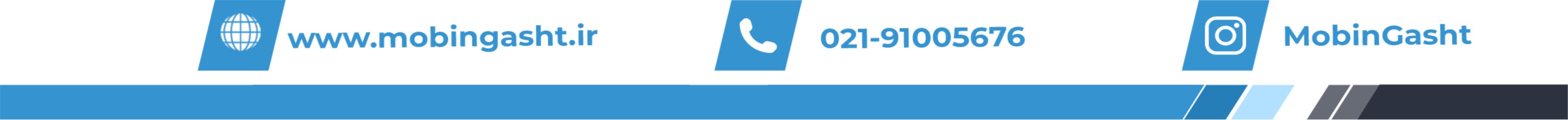 